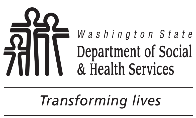 Work Related Injury / Close Call ReportPlease read the General Instructions / Distribution information on 
Page 4 prior to completing this form.Work Related Injury / Close Call ReportPlease read the General Instructions / Distribution information on 
Page 4 prior to completing this form.Work Related Injury / Close Call ReportPlease read the General Instructions / Distribution information on 
Page 4 prior to completing this form.Work Related Injury / Close Call ReportPlease read the General Instructions / Distribution information on 
Page 4 prior to completing this form.Work Related Injury / Close Call ReportPlease read the General Instructions / Distribution information on 
Page 4 prior to completing this form.Work Related Injury / Close Call ReportPlease read the General Instructions / Distribution information on 
Page 4 prior to completing this form.Work Related Injury / Close Call ReportPlease read the General Instructions / Distribution information on 
Page 4 prior to completing this form.Work Related Injury / Close Call ReportPlease read the General Instructions / Distribution information on 
Page 4 prior to completing this form.Work Related Injury / Close Call ReportPlease read the General Instructions / Distribution information on 
Page 4 prior to completing this form.Work Related Injury / Close Call ReportPlease read the General Instructions / Distribution information on 
Page 4 prior to completing this form.Work Related Injury / Close Call ReportPlease read the General Instructions / Distribution information on 
Page 4 prior to completing this form.Work Related Injury / Close Call ReportPlease read the General Instructions / Distribution information on 
Page 4 prior to completing this form.DATE OF INCIDENTDATE OF INCIDENTWork Related Injury / Close Call ReportPlease read the General Instructions / Distribution information on 
Page 4 prior to completing this form.Work Related Injury / Close Call ReportPlease read the General Instructions / Distribution information on 
Page 4 prior to completing this form.Work Related Injury / Close Call ReportPlease read the General Instructions / Distribution information on 
Page 4 prior to completing this form.Work Related Injury / Close Call ReportPlease read the General Instructions / Distribution information on 
Page 4 prior to completing this form.Work Related Injury / Close Call ReportPlease read the General Instructions / Distribution information on 
Page 4 prior to completing this form.Work Related Injury / Close Call ReportPlease read the General Instructions / Distribution information on 
Page 4 prior to completing this form.Work Related Injury / Close Call ReportPlease read the General Instructions / Distribution information on 
Page 4 prior to completing this form.Work Related Injury / Close Call ReportPlease read the General Instructions / Distribution information on 
Page 4 prior to completing this form.Work Related Injury / Close Call ReportPlease read the General Instructions / Distribution information on 
Page 4 prior to completing this form.Work Related Injury / Close Call ReportPlease read the General Instructions / Distribution information on 
Page 4 prior to completing this form.Work Related Injury / Close Call ReportPlease read the General Instructions / Distribution information on 
Page 4 prior to completing this form.Work Related Injury / Close Call ReportPlease read the General Instructions / Distribution information on 
Page 4 prior to completing this form.TIME OF INCIDENT AM  PMPart 1.  To be completed by employee / volunteer Part 1.  To be completed by employee / volunteer Part 1.  To be completed by employee / volunteer Part 1.  To be completed by employee / volunteer Part 1.  To be completed by employee / volunteer Part 1.  To be completed by employee / volunteer Part 1.  To be completed by employee / volunteer Part 1.  To be completed by employee / volunteer Part 1.  To be completed by employee / volunteer Part 1.  To be completed by employee / volunteer Part 1.  To be completed by employee / volunteer Part 1.  To be completed by employee / volunteer Part 1.  To be completed by employee / volunteer Part 1.  To be completed by employee / volunteer Part 1.  To be completed by employee / volunteer Part 1.  To be completed by employee / volunteer Part 1.  To be completed by employee / volunteer 1.  NAME (FIRST, MIDDLE INITIAL, LAST)                1.  NAME (FIRST, MIDDLE INITIAL, LAST)                1.  NAME (FIRST, MIDDLE INITIAL, LAST)                1.  NAME (FIRST, MIDDLE INITIAL, LAST)                1.  NAME (FIRST, MIDDLE INITIAL, LAST)                2.  GENDER  Male      Female2.  GENDER  Male      Female2.  GENDER  Male      Female2.  GENDER  Male      Female3.  DATE OF BIRTH3.  DATE OF BIRTH3.  DATE OF BIRTH3.  DATE OF BIRTH3.  DATE OF BIRTH3.  DATE OF BIRTH4.  EMPLOYEE ID NUMBER4.  EMPLOYEE ID NUMBER5.  HOME MAILING ADDRESS	CITY	STATE	ZIP CODE5.  HOME MAILING ADDRESS	CITY	STATE	ZIP CODE5.  HOME MAILING ADDRESS	CITY	STATE	ZIP CODE5.  HOME MAILING ADDRESS	CITY	STATE	ZIP CODE5.  HOME MAILING ADDRESS	CITY	STATE	ZIP CODE5.  HOME MAILING ADDRESS	CITY	STATE	ZIP CODE5.  HOME MAILING ADDRESS	CITY	STATE	ZIP CODE5.  HOME MAILING ADDRESS	CITY	STATE	ZIP CODE5.  HOME MAILING ADDRESS	CITY	STATE	ZIP CODE5.  HOME MAILING ADDRESS	CITY	STATE	ZIP CODE5.  HOME MAILING ADDRESS	CITY	STATE	ZIP CODE5.  HOME MAILING ADDRESS	CITY	STATE	ZIP CODE6.  HOME TELEPHONE NUMBER(     )      6.  HOME TELEPHONE NUMBER(     )      6.  HOME TELEPHONE NUMBER(     )      6.  HOME TELEPHONE NUMBER(     )      6.  HOME TELEPHONE NUMBER(     )      7.  JOB / POSITION TITLE7.  JOB / POSITION TITLE7.  JOB / POSITION TITLE7.  JOB / POSITION TITLE7.  JOB / POSITION TITLE8.  HOW LONG IN CURRENT POSITION?  0 – 3 mos.      4 – 6 mos.      7 – 11 mos.      1 – 3 yrs.      4+ yrs.     8.  HOW LONG IN CURRENT POSITION?  0 – 3 mos.      4 – 6 mos.      7 – 11 mos.      1 – 3 yrs.      4+ yrs.     8.  HOW LONG IN CURRENT POSITION?  0 – 3 mos.      4 – 6 mos.      7 – 11 mos.      1 – 3 yrs.      4+ yrs.     8.  HOW LONG IN CURRENT POSITION?  0 – 3 mos.      4 – 6 mos.      7 – 11 mos.      1 – 3 yrs.      4+ yrs.     8.  HOW LONG IN CURRENT POSITION?  0 – 3 mos.      4 – 6 mos.      7 – 11 mos.      1 – 3 yrs.      4+ yrs.     8.  HOW LONG IN CURRENT POSITION?  0 – 3 mos.      4 – 6 mos.      7 – 11 mos.      1 – 3 yrs.      4+ yrs.     8.  HOW LONG IN CURRENT POSITION?  0 – 3 mos.      4 – 6 mos.      7 – 11 mos.      1 – 3 yrs.      4+ yrs.     8.  HOW LONG IN CURRENT POSITION?  0 – 3 mos.      4 – 6 mos.      7 – 11 mos.      1 – 3 yrs.      4+ yrs.     8.  HOW LONG IN CURRENT POSITION?  0 – 3 mos.      4 – 6 mos.      7 – 11 mos.      1 – 3 yrs.      4+ yrs.     8.  HOW LONG IN CURRENT POSITION?  0 – 3 mos.      4 – 6 mos.      7 – 11 mos.      1 – 3 yrs.      4+ yrs.     8.  HOW LONG IN CURRENT POSITION?  0 – 3 mos.      4 – 6 mos.      7 – 11 mos.      1 – 3 yrs.      4+ yrs.     8.  HOW LONG IN CURRENT POSITION?  0 – 3 mos.      4 – 6 mos.      7 – 11 mos.      1 – 3 yrs.      4+ yrs.     9.  SHIFT WORKED  Day     Swing     Night9.  SHIFT WORKED  Day     Swing     Night9.  SHIFT WORKED  Day     Swing     Night9.  SHIFT WORKED  Day     Swing     Night9.  SHIFT WORKED  Day     Swing     Night10.  CHECK WHICH DAYS OF THE WEEK EMPLOYEE / VOLUNTEER WORKS  Mon     Tues     Wed     Thurs     Fri     Sat     Sun     on call10.  CHECK WHICH DAYS OF THE WEEK EMPLOYEE / VOLUNTEER WORKS  Mon     Tues     Wed     Thurs     Fri     Sat     Sun     on call10.  CHECK WHICH DAYS OF THE WEEK EMPLOYEE / VOLUNTEER WORKS  Mon     Tues     Wed     Thurs     Fri     Sat     Sun     on call10.  CHECK WHICH DAYS OF THE WEEK EMPLOYEE / VOLUNTEER WORKS  Mon     Tues     Wed     Thurs     Fri     Sat     Sun     on call10.  CHECK WHICH DAYS OF THE WEEK EMPLOYEE / VOLUNTEER WORKS  Mon     Tues     Wed     Thurs     Fri     Sat     Sun     on call10.  CHECK WHICH DAYS OF THE WEEK EMPLOYEE / VOLUNTEER WORKS  Mon     Tues     Wed     Thurs     Fri     Sat     Sun     on call10.  CHECK WHICH DAYS OF THE WEEK EMPLOYEE / VOLUNTEER WORKS  Mon     Tues     Wed     Thurs     Fri     Sat     Sun     on call10.  CHECK WHICH DAYS OF THE WEEK EMPLOYEE / VOLUNTEER WORKS  Mon     Tues     Wed     Thurs     Fri     Sat     Sun     on call10.  CHECK WHICH DAYS OF THE WEEK EMPLOYEE / VOLUNTEER WORKS  Mon     Tues     Wed     Thurs     Fri     Sat     Sun     on call10.  CHECK WHICH DAYS OF THE WEEK EMPLOYEE / VOLUNTEER WORKS  Mon     Tues     Wed     Thurs     Fri     Sat     Sun     on call10.  CHECK WHICH DAYS OF THE WEEK EMPLOYEE / VOLUNTEER WORKS  Mon     Tues     Wed     Thurs     Fri     Sat     Sun     on call10.  CHECK WHICH DAYS OF THE WEEK EMPLOYEE / VOLUNTEER WORKS  Mon     Tues     Wed     Thurs     Fri     Sat     Sun     on call11.  EMPLOYMENT STATUS OF THE EMPLOYEE / VOLUNTEER  Permanent / Full-time	  Permanent / Part-time       Non-permanent        On-call       Volunteer      Non-DSHS Employee  Contractor	  Other11.  EMPLOYMENT STATUS OF THE EMPLOYEE / VOLUNTEER  Permanent / Full-time	  Permanent / Part-time       Non-permanent        On-call       Volunteer      Non-DSHS Employee  Contractor	  Other11.  EMPLOYMENT STATUS OF THE EMPLOYEE / VOLUNTEER  Permanent / Full-time	  Permanent / Part-time       Non-permanent        On-call       Volunteer      Non-DSHS Employee  Contractor	  Other11.  EMPLOYMENT STATUS OF THE EMPLOYEE / VOLUNTEER  Permanent / Full-time	  Permanent / Part-time       Non-permanent        On-call       Volunteer      Non-DSHS Employee  Contractor	  Other11.  EMPLOYMENT STATUS OF THE EMPLOYEE / VOLUNTEER  Permanent / Full-time	  Permanent / Part-time       Non-permanent        On-call       Volunteer      Non-DSHS Employee  Contractor	  Other11.  EMPLOYMENT STATUS OF THE EMPLOYEE / VOLUNTEER  Permanent / Full-time	  Permanent / Part-time       Non-permanent        On-call       Volunteer      Non-DSHS Employee  Contractor	  Other11.  EMPLOYMENT STATUS OF THE EMPLOYEE / VOLUNTEER  Permanent / Full-time	  Permanent / Part-time       Non-permanent        On-call       Volunteer      Non-DSHS Employee  Contractor	  Other11.  EMPLOYMENT STATUS OF THE EMPLOYEE / VOLUNTEER  Permanent / Full-time	  Permanent / Part-time       Non-permanent        On-call       Volunteer      Non-DSHS Employee  Contractor	  Other11.  EMPLOYMENT STATUS OF THE EMPLOYEE / VOLUNTEER  Permanent / Full-time	  Permanent / Part-time       Non-permanent        On-call       Volunteer      Non-DSHS Employee  Contractor	  Other11.  EMPLOYMENT STATUS OF THE EMPLOYEE / VOLUNTEER  Permanent / Full-time	  Permanent / Part-time       Non-permanent        On-call       Volunteer      Non-DSHS Employee  Contractor	  Other11.  EMPLOYMENT STATUS OF THE EMPLOYEE / VOLUNTEER  Permanent / Full-time	  Permanent / Part-time       Non-permanent        On-call       Volunteer      Non-DSHS Employee  Contractor	  Other11.  EMPLOYMENT STATUS OF THE EMPLOYEE / VOLUNTEER  Permanent / Full-time	  Permanent / Part-time       Non-permanent        On-call       Volunteer      Non-DSHS Employee  Contractor	  Other11.  EMPLOYMENT STATUS OF THE EMPLOYEE / VOLUNTEER  Permanent / Full-time	  Permanent / Part-time       Non-permanent        On-call       Volunteer      Non-DSHS Employee  Contractor	  Other11.  EMPLOYMENT STATUS OF THE EMPLOYEE / VOLUNTEER  Permanent / Full-time	  Permanent / Part-time       Non-permanent        On-call       Volunteer      Non-DSHS Employee  Contractor	  Other11.  EMPLOYMENT STATUS OF THE EMPLOYEE / VOLUNTEER  Permanent / Full-time	  Permanent / Part-time       Non-permanent        On-call       Volunteer      Non-DSHS Employee  Contractor	  Other11.  EMPLOYMENT STATUS OF THE EMPLOYEE / VOLUNTEER  Permanent / Full-time	  Permanent / Part-time       Non-permanent        On-call       Volunteer      Non-DSHS Employee  Contractor	  Other11.  EMPLOYMENT STATUS OF THE EMPLOYEE / VOLUNTEER  Permanent / Full-time	  Permanent / Part-time       Non-permanent        On-call       Volunteer      Non-DSHS Employee  Contractor	  Other12.  ASSIGNED WORK LOCATION (FACILITY  /  OFFICE NAME)12.  ASSIGNED WORK LOCATION (FACILITY  /  OFFICE NAME)12.  ASSIGNED WORK LOCATION (FACILITY  /  OFFICE NAME)12.  ASSIGNED WORK LOCATION (FACILITY  /  OFFICE NAME)12.  ASSIGNED WORK LOCATION (FACILITY  /  OFFICE NAME)12.  ASSIGNED WORK LOCATION (FACILITY  /  OFFICE NAME)12.  ASSIGNED WORK LOCATION (FACILITY  /  OFFICE NAME)12.  ASSIGNED WORK LOCATION (FACILITY  /  OFFICE NAME)12.  ASSIGNED WORK LOCATION (FACILITY  /  OFFICE NAME)12.  ASSIGNED WORK LOCATION (FACILITY  /  OFFICE NAME)12.  ASSIGNED WORK LOCATION (FACILITY  /  OFFICE NAME)12.  ASSIGNED WORK LOCATION (FACILITY  /  OFFICE NAME)12.  ASSIGNED WORK LOCATION (FACILITY  /  OFFICE NAME)12.  ASSIGNED WORK LOCATION (FACILITY  /  OFFICE NAME)12.  ASSIGNED WORK LOCATION (FACILITY  /  OFFICE NAME)12.  ASSIGNED WORK LOCATION (FACILITY  /  OFFICE NAME)12.  ASSIGNED WORK LOCATION (FACILITY  /  OFFICE NAME)13.  WORK LOCATION MAILING ADDRESS	CITY	STATE	ZIP CODE13.  WORK LOCATION MAILING ADDRESS	CITY	STATE	ZIP CODE13.  WORK LOCATION MAILING ADDRESS	CITY	STATE	ZIP CODE13.  WORK LOCATION MAILING ADDRESS	CITY	STATE	ZIP CODE13.  WORK LOCATION MAILING ADDRESS	CITY	STATE	ZIP CODE13.  WORK LOCATION MAILING ADDRESS	CITY	STATE	ZIP CODE13.  WORK LOCATION MAILING ADDRESS	CITY	STATE	ZIP CODE13.  WORK LOCATION MAILING ADDRESS	CITY	STATE	ZIP CODE13.  WORK LOCATION MAILING ADDRESS	CITY	STATE	ZIP CODE13.  WORK LOCATION MAILING ADDRESS	CITY	STATE	ZIP CODE13.  WORK LOCATION MAILING ADDRESS	CITY	STATE	ZIP CODE13.  WORK LOCATION MAILING ADDRESS	CITY	STATE	ZIP CODE13.  WORK LOCATION MAILING ADDRESS	CITY	STATE	ZIP CODE13.  WORK LOCATION MAILING ADDRESS	CITY	STATE	ZIP CODE13.  WORK LOCATION MAILING ADDRESS	CITY	STATE	ZIP CODE13.  WORK LOCATION MAILING ADDRESS	CITY	STATE	ZIP CODE13.  WORK LOCATION MAILING ADDRESS	CITY	STATE	ZIP CODE14. IDENTIFY THE PRECISE LOCATION WHERE THE INCIDENT OCCURRED14. IDENTIFY THE PRECISE LOCATION WHERE THE INCIDENT OCCURRED14. IDENTIFY THE PRECISE LOCATION WHERE THE INCIDENT OCCURRED14. IDENTIFY THE PRECISE LOCATION WHERE THE INCIDENT OCCURRED14. IDENTIFY THE PRECISE LOCATION WHERE THE INCIDENT OCCURRED14. IDENTIFY THE PRECISE LOCATION WHERE THE INCIDENT OCCURRED14. IDENTIFY THE PRECISE LOCATION WHERE THE INCIDENT OCCURRED14. IDENTIFY THE PRECISE LOCATION WHERE THE INCIDENT OCCURRED14. IDENTIFY THE PRECISE LOCATION WHERE THE INCIDENT OCCURRED14. IDENTIFY THE PRECISE LOCATION WHERE THE INCIDENT OCCURRED14. IDENTIFY THE PRECISE LOCATION WHERE THE INCIDENT OCCURRED14. IDENTIFY THE PRECISE LOCATION WHERE THE INCIDENT OCCURRED14. IDENTIFY THE PRECISE LOCATION WHERE THE INCIDENT OCCURRED14. IDENTIFY THE PRECISE LOCATION WHERE THE INCIDENT OCCURRED14. IDENTIFY THE PRECISE LOCATION WHERE THE INCIDENT OCCURRED14. IDENTIFY THE PRECISE LOCATION WHERE THE INCIDENT OCCURRED14. IDENTIFY THE PRECISE LOCATION WHERE THE INCIDENT OCCURREDFACILITYFACILITYFACILITYFACILITYFACILITYFACILITYBUILDINGBUILDINGROOMROOMFURTHER DESCRIPTION OF LOCATIONFURTHER DESCRIPTION OF LOCATIONFURTHER DESCRIPTION OF LOCATIONFURTHER DESCRIPTION OF LOCATIONFURTHER DESCRIPTION OF LOCATIONFURTHER DESCRIPTION OF LOCATIONFURTHER DESCRIPTION OF LOCATIONNote:  If you are reporting a Close Call incident, skip to Item 18.  A “close call” is any event that did not result in injury, illness or damage –but could have if the circumstances had been slightly different.Note:  If you are reporting a Close Call incident, skip to Item 18.  A “close call” is any event that did not result in injury, illness or damage –but could have if the circumstances had been slightly different.Note:  If you are reporting a Close Call incident, skip to Item 18.  A “close call” is any event that did not result in injury, illness or damage –but could have if the circumstances had been slightly different.Note:  If you are reporting a Close Call incident, skip to Item 18.  A “close call” is any event that did not result in injury, illness or damage –but could have if the circumstances had been slightly different.Note:  If you are reporting a Close Call incident, skip to Item 18.  A “close call” is any event that did not result in injury, illness or damage –but could have if the circumstances had been slightly different.Note:  If you are reporting a Close Call incident, skip to Item 18.  A “close call” is any event that did not result in injury, illness or damage –but could have if the circumstances had been slightly different.Note:  If you are reporting a Close Call incident, skip to Item 18.  A “close call” is any event that did not result in injury, illness or damage –but could have if the circumstances had been slightly different.Note:  If you are reporting a Close Call incident, skip to Item 18.  A “close call” is any event that did not result in injury, illness or damage –but could have if the circumstances had been slightly different.Note:  If you are reporting a Close Call incident, skip to Item 18.  A “close call” is any event that did not result in injury, illness or damage –but could have if the circumstances had been slightly different.Note:  If you are reporting a Close Call incident, skip to Item 18.  A “close call” is any event that did not result in injury, illness or damage –but could have if the circumstances had been slightly different.Note:  If you are reporting a Close Call incident, skip to Item 18.  A “close call” is any event that did not result in injury, illness or damage –but could have if the circumstances had been slightly different.Note:  If you are reporting a Close Call incident, skip to Item 18.  A “close call” is any event that did not result in injury, illness or damage –but could have if the circumstances had been slightly different.Note:  If you are reporting a Close Call incident, skip to Item 18.  A “close call” is any event that did not result in injury, illness or damage –but could have if the circumstances had been slightly different.Note:  If you are reporting a Close Call incident, skip to Item 18.  A “close call” is any event that did not result in injury, illness or damage –but could have if the circumstances had been slightly different.Note:  If you are reporting a Close Call incident, skip to Item 18.  A “close call” is any event that did not result in injury, illness or damage –but could have if the circumstances had been slightly different.Note:  If you are reporting a Close Call incident, skip to Item 18.  A “close call” is any event that did not result in injury, illness or damage –but could have if the circumstances had been slightly different.Note:  If you are reporting a Close Call incident, skip to Item 18.  A “close call” is any event that did not result in injury, illness or damage –but could have if the circumstances had been slightly different.15.  IDENTIFY THE EMPLOYEE / VOLUNTEER’S REPORTED CONDITION   Abrasion / scratch	  Bite (human open)	  Cut	  Shock / electrocution  Ache	  Bruise	  Dizziness	  Sprain / strain  Allergic reaction	  Burn	  Numbness	  Swelling / redness  Bite (animal / insect)	  Crush / pinch	  Puncture	  Unconsciousness  Bite (human closed)	  Other (specify):       	Further clarification (e.g., degree of burn, origin of bite):       15.  IDENTIFY THE EMPLOYEE / VOLUNTEER’S REPORTED CONDITION   Abrasion / scratch	  Bite (human open)	  Cut	  Shock / electrocution  Ache	  Bruise	  Dizziness	  Sprain / strain  Allergic reaction	  Burn	  Numbness	  Swelling / redness  Bite (animal / insect)	  Crush / pinch	  Puncture	  Unconsciousness  Bite (human closed)	  Other (specify):       	Further clarification (e.g., degree of burn, origin of bite):       15.  IDENTIFY THE EMPLOYEE / VOLUNTEER’S REPORTED CONDITION   Abrasion / scratch	  Bite (human open)	  Cut	  Shock / electrocution  Ache	  Bruise	  Dizziness	  Sprain / strain  Allergic reaction	  Burn	  Numbness	  Swelling / redness  Bite (animal / insect)	  Crush / pinch	  Puncture	  Unconsciousness  Bite (human closed)	  Other (specify):       	Further clarification (e.g., degree of burn, origin of bite):       15.  IDENTIFY THE EMPLOYEE / VOLUNTEER’S REPORTED CONDITION   Abrasion / scratch	  Bite (human open)	  Cut	  Shock / electrocution  Ache	  Bruise	  Dizziness	  Sprain / strain  Allergic reaction	  Burn	  Numbness	  Swelling / redness  Bite (animal / insect)	  Crush / pinch	  Puncture	  Unconsciousness  Bite (human closed)	  Other (specify):       	Further clarification (e.g., degree of burn, origin of bite):       15.  IDENTIFY THE EMPLOYEE / VOLUNTEER’S REPORTED CONDITION   Abrasion / scratch	  Bite (human open)	  Cut	  Shock / electrocution  Ache	  Bruise	  Dizziness	  Sprain / strain  Allergic reaction	  Burn	  Numbness	  Swelling / redness  Bite (animal / insect)	  Crush / pinch	  Puncture	  Unconsciousness  Bite (human closed)	  Other (specify):       	Further clarification (e.g., degree of burn, origin of bite):       15.  IDENTIFY THE EMPLOYEE / VOLUNTEER’S REPORTED CONDITION   Abrasion / scratch	  Bite (human open)	  Cut	  Shock / electrocution  Ache	  Bruise	  Dizziness	  Sprain / strain  Allergic reaction	  Burn	  Numbness	  Swelling / redness  Bite (animal / insect)	  Crush / pinch	  Puncture	  Unconsciousness  Bite (human closed)	  Other (specify):       	Further clarification (e.g., degree of burn, origin of bite):       15.  IDENTIFY THE EMPLOYEE / VOLUNTEER’S REPORTED CONDITION   Abrasion / scratch	  Bite (human open)	  Cut	  Shock / electrocution  Ache	  Bruise	  Dizziness	  Sprain / strain  Allergic reaction	  Burn	  Numbness	  Swelling / redness  Bite (animal / insect)	  Crush / pinch	  Puncture	  Unconsciousness  Bite (human closed)	  Other (specify):       	Further clarification (e.g., degree of burn, origin of bite):       15.  IDENTIFY THE EMPLOYEE / VOLUNTEER’S REPORTED CONDITION   Abrasion / scratch	  Bite (human open)	  Cut	  Shock / electrocution  Ache	  Bruise	  Dizziness	  Sprain / strain  Allergic reaction	  Burn	  Numbness	  Swelling / redness  Bite (animal / insect)	  Crush / pinch	  Puncture	  Unconsciousness  Bite (human closed)	  Other (specify):       	Further clarification (e.g., degree of burn, origin of bite):       15.  IDENTIFY THE EMPLOYEE / VOLUNTEER’S REPORTED CONDITION   Abrasion / scratch	  Bite (human open)	  Cut	  Shock / electrocution  Ache	  Bruise	  Dizziness	  Sprain / strain  Allergic reaction	  Burn	  Numbness	  Swelling / redness  Bite (animal / insect)	  Crush / pinch	  Puncture	  Unconsciousness  Bite (human closed)	  Other (specify):       	Further clarification (e.g., degree of burn, origin of bite):       15.  IDENTIFY THE EMPLOYEE / VOLUNTEER’S REPORTED CONDITION   Abrasion / scratch	  Bite (human open)	  Cut	  Shock / electrocution  Ache	  Bruise	  Dizziness	  Sprain / strain  Allergic reaction	  Burn	  Numbness	  Swelling / redness  Bite (animal / insect)	  Crush / pinch	  Puncture	  Unconsciousness  Bite (human closed)	  Other (specify):       	Further clarification (e.g., degree of burn, origin of bite):       15.  IDENTIFY THE EMPLOYEE / VOLUNTEER’S REPORTED CONDITION   Abrasion / scratch	  Bite (human open)	  Cut	  Shock / electrocution  Ache	  Bruise	  Dizziness	  Sprain / strain  Allergic reaction	  Burn	  Numbness	  Swelling / redness  Bite (animal / insect)	  Crush / pinch	  Puncture	  Unconsciousness  Bite (human closed)	  Other (specify):       	Further clarification (e.g., degree of burn, origin of bite):       15.  IDENTIFY THE EMPLOYEE / VOLUNTEER’S REPORTED CONDITION   Abrasion / scratch	  Bite (human open)	  Cut	  Shock / electrocution  Ache	  Bruise	  Dizziness	  Sprain / strain  Allergic reaction	  Burn	  Numbness	  Swelling / redness  Bite (animal / insect)	  Crush / pinch	  Puncture	  Unconsciousness  Bite (human closed)	  Other (specify):       	Further clarification (e.g., degree of burn, origin of bite):       15.  IDENTIFY THE EMPLOYEE / VOLUNTEER’S REPORTED CONDITION   Abrasion / scratch	  Bite (human open)	  Cut	  Shock / electrocution  Ache	  Bruise	  Dizziness	  Sprain / strain  Allergic reaction	  Burn	  Numbness	  Swelling / redness  Bite (animal / insect)	  Crush / pinch	  Puncture	  Unconsciousness  Bite (human closed)	  Other (specify):       	Further clarification (e.g., degree of burn, origin of bite):       15.  IDENTIFY THE EMPLOYEE / VOLUNTEER’S REPORTED CONDITION   Abrasion / scratch	  Bite (human open)	  Cut	  Shock / electrocution  Ache	  Bruise	  Dizziness	  Sprain / strain  Allergic reaction	  Burn	  Numbness	  Swelling / redness  Bite (animal / insect)	  Crush / pinch	  Puncture	  Unconsciousness  Bite (human closed)	  Other (specify):       	Further clarification (e.g., degree of burn, origin of bite):       15.  IDENTIFY THE EMPLOYEE / VOLUNTEER’S REPORTED CONDITION   Abrasion / scratch	  Bite (human open)	  Cut	  Shock / electrocution  Ache	  Bruise	  Dizziness	  Sprain / strain  Allergic reaction	  Burn	  Numbness	  Swelling / redness  Bite (animal / insect)	  Crush / pinch	  Puncture	  Unconsciousness  Bite (human closed)	  Other (specify):       	Further clarification (e.g., degree of burn, origin of bite):       15.  IDENTIFY THE EMPLOYEE / VOLUNTEER’S REPORTED CONDITION   Abrasion / scratch	  Bite (human open)	  Cut	  Shock / electrocution  Ache	  Bruise	  Dizziness	  Sprain / strain  Allergic reaction	  Burn	  Numbness	  Swelling / redness  Bite (animal / insect)	  Crush / pinch	  Puncture	  Unconsciousness  Bite (human closed)	  Other (specify):       	Further clarification (e.g., degree of burn, origin of bite):       15.  IDENTIFY THE EMPLOYEE / VOLUNTEER’S REPORTED CONDITION   Abrasion / scratch	  Bite (human open)	  Cut	  Shock / electrocution  Ache	  Bruise	  Dizziness	  Sprain / strain  Allergic reaction	  Burn	  Numbness	  Swelling / redness  Bite (animal / insect)	  Crush / pinch	  Puncture	  Unconsciousness  Bite (human closed)	  Other (specify):       	Further clarification (e.g., degree of burn, origin of bite):       16.  REPORTED BODY PART(S) AFFECTED   Abdomen	  Back (upper)	  Ear	  Glasses	    Jaw	  Neck	  Teeth  Ankle	  Back (lower)	  Eye	  Groin	    Knee	  Nose	  Thumb  Arm (upper)	  Buttocks	  Face	  Hand	    Leg (upper) 	  Ribs	  Toe  Arm (lower)	  Chest	  Finger	  Head	    Leg (lower) 	  Scalp	  Wrist  Artificial appliance	  Elbow	  Foot	  Hip	    Lungs	  Shoulder  Other (specify):       Further clarification (e.g., left leg, right index finger):       16.  REPORTED BODY PART(S) AFFECTED   Abdomen	  Back (upper)	  Ear	  Glasses	    Jaw	  Neck	  Teeth  Ankle	  Back (lower)	  Eye	  Groin	    Knee	  Nose	  Thumb  Arm (upper)	  Buttocks	  Face	  Hand	    Leg (upper) 	  Ribs	  Toe  Arm (lower)	  Chest	  Finger	  Head	    Leg (lower) 	  Scalp	  Wrist  Artificial appliance	  Elbow	  Foot	  Hip	    Lungs	  Shoulder  Other (specify):       Further clarification (e.g., left leg, right index finger):       16.  REPORTED BODY PART(S) AFFECTED   Abdomen	  Back (upper)	  Ear	  Glasses	    Jaw	  Neck	  Teeth  Ankle	  Back (lower)	  Eye	  Groin	    Knee	  Nose	  Thumb  Arm (upper)	  Buttocks	  Face	  Hand	    Leg (upper) 	  Ribs	  Toe  Arm (lower)	  Chest	  Finger	  Head	    Leg (lower) 	  Scalp	  Wrist  Artificial appliance	  Elbow	  Foot	  Hip	    Lungs	  Shoulder  Other (specify):       Further clarification (e.g., left leg, right index finger):       16.  REPORTED BODY PART(S) AFFECTED   Abdomen	  Back (upper)	  Ear	  Glasses	    Jaw	  Neck	  Teeth  Ankle	  Back (lower)	  Eye	  Groin	    Knee	  Nose	  Thumb  Arm (upper)	  Buttocks	  Face	  Hand	    Leg (upper) 	  Ribs	  Toe  Arm (lower)	  Chest	  Finger	  Head	    Leg (lower) 	  Scalp	  Wrist  Artificial appliance	  Elbow	  Foot	  Hip	    Lungs	  Shoulder  Other (specify):       Further clarification (e.g., left leg, right index finger):       16.  REPORTED BODY PART(S) AFFECTED   Abdomen	  Back (upper)	  Ear	  Glasses	    Jaw	  Neck	  Teeth  Ankle	  Back (lower)	  Eye	  Groin	    Knee	  Nose	  Thumb  Arm (upper)	  Buttocks	  Face	  Hand	    Leg (upper) 	  Ribs	  Toe  Arm (lower)	  Chest	  Finger	  Head	    Leg (lower) 	  Scalp	  Wrist  Artificial appliance	  Elbow	  Foot	  Hip	    Lungs	  Shoulder  Other (specify):       Further clarification (e.g., left leg, right index finger):       16.  REPORTED BODY PART(S) AFFECTED   Abdomen	  Back (upper)	  Ear	  Glasses	    Jaw	  Neck	  Teeth  Ankle	  Back (lower)	  Eye	  Groin	    Knee	  Nose	  Thumb  Arm (upper)	  Buttocks	  Face	  Hand	    Leg (upper) 	  Ribs	  Toe  Arm (lower)	  Chest	  Finger	  Head	    Leg (lower) 	  Scalp	  Wrist  Artificial appliance	  Elbow	  Foot	  Hip	    Lungs	  Shoulder  Other (specify):       Further clarification (e.g., left leg, right index finger):       16.  REPORTED BODY PART(S) AFFECTED   Abdomen	  Back (upper)	  Ear	  Glasses	    Jaw	  Neck	  Teeth  Ankle	  Back (lower)	  Eye	  Groin	    Knee	  Nose	  Thumb  Arm (upper)	  Buttocks	  Face	  Hand	    Leg (upper) 	  Ribs	  Toe  Arm (lower)	  Chest	  Finger	  Head	    Leg (lower) 	  Scalp	  Wrist  Artificial appliance	  Elbow	  Foot	  Hip	    Lungs	  Shoulder  Other (specify):       Further clarification (e.g., left leg, right index finger):       16.  REPORTED BODY PART(S) AFFECTED   Abdomen	  Back (upper)	  Ear	  Glasses	    Jaw	  Neck	  Teeth  Ankle	  Back (lower)	  Eye	  Groin	    Knee	  Nose	  Thumb  Arm (upper)	  Buttocks	  Face	  Hand	    Leg (upper) 	  Ribs	  Toe  Arm (lower)	  Chest	  Finger	  Head	    Leg (lower) 	  Scalp	  Wrist  Artificial appliance	  Elbow	  Foot	  Hip	    Lungs	  Shoulder  Other (specify):       Further clarification (e.g., left leg, right index finger):       16.  REPORTED BODY PART(S) AFFECTED   Abdomen	  Back (upper)	  Ear	  Glasses	    Jaw	  Neck	  Teeth  Ankle	  Back (lower)	  Eye	  Groin	    Knee	  Nose	  Thumb  Arm (upper)	  Buttocks	  Face	  Hand	    Leg (upper) 	  Ribs	  Toe  Arm (lower)	  Chest	  Finger	  Head	    Leg (lower) 	  Scalp	  Wrist  Artificial appliance	  Elbow	  Foot	  Hip	    Lungs	  Shoulder  Other (specify):       Further clarification (e.g., left leg, right index finger):       16.  REPORTED BODY PART(S) AFFECTED   Abdomen	  Back (upper)	  Ear	  Glasses	    Jaw	  Neck	  Teeth  Ankle	  Back (lower)	  Eye	  Groin	    Knee	  Nose	  Thumb  Arm (upper)	  Buttocks	  Face	  Hand	    Leg (upper) 	  Ribs	  Toe  Arm (lower)	  Chest	  Finger	  Head	    Leg (lower) 	  Scalp	  Wrist  Artificial appliance	  Elbow	  Foot	  Hip	    Lungs	  Shoulder  Other (specify):       Further clarification (e.g., left leg, right index finger):       16.  REPORTED BODY PART(S) AFFECTED   Abdomen	  Back (upper)	  Ear	  Glasses	    Jaw	  Neck	  Teeth  Ankle	  Back (lower)	  Eye	  Groin	    Knee	  Nose	  Thumb  Arm (upper)	  Buttocks	  Face	  Hand	    Leg (upper) 	  Ribs	  Toe  Arm (lower)	  Chest	  Finger	  Head	    Leg (lower) 	  Scalp	  Wrist  Artificial appliance	  Elbow	  Foot	  Hip	    Lungs	  Shoulder  Other (specify):       Further clarification (e.g., left leg, right index finger):       16.  REPORTED BODY PART(S) AFFECTED   Abdomen	  Back (upper)	  Ear	  Glasses	    Jaw	  Neck	  Teeth  Ankle	  Back (lower)	  Eye	  Groin	    Knee	  Nose	  Thumb  Arm (upper)	  Buttocks	  Face	  Hand	    Leg (upper) 	  Ribs	  Toe  Arm (lower)	  Chest	  Finger	  Head	    Leg (lower) 	  Scalp	  Wrist  Artificial appliance	  Elbow	  Foot	  Hip	    Lungs	  Shoulder  Other (specify):       Further clarification (e.g., left leg, right index finger):       16.  REPORTED BODY PART(S) AFFECTED   Abdomen	  Back (upper)	  Ear	  Glasses	    Jaw	  Neck	  Teeth  Ankle	  Back (lower)	  Eye	  Groin	    Knee	  Nose	  Thumb  Arm (upper)	  Buttocks	  Face	  Hand	    Leg (upper) 	  Ribs	  Toe  Arm (lower)	  Chest	  Finger	  Head	    Leg (lower) 	  Scalp	  Wrist  Artificial appliance	  Elbow	  Foot	  Hip	    Lungs	  Shoulder  Other (specify):       Further clarification (e.g., left leg, right index finger):       16.  REPORTED BODY PART(S) AFFECTED   Abdomen	  Back (upper)	  Ear	  Glasses	    Jaw	  Neck	  Teeth  Ankle	  Back (lower)	  Eye	  Groin	    Knee	  Nose	  Thumb  Arm (upper)	  Buttocks	  Face	  Hand	    Leg (upper) 	  Ribs	  Toe  Arm (lower)	  Chest	  Finger	  Head	    Leg (lower) 	  Scalp	  Wrist  Artificial appliance	  Elbow	  Foot	  Hip	    Lungs	  Shoulder  Other (specify):       Further clarification (e.g., left leg, right index finger):       16.  REPORTED BODY PART(S) AFFECTED   Abdomen	  Back (upper)	  Ear	  Glasses	    Jaw	  Neck	  Teeth  Ankle	  Back (lower)	  Eye	  Groin	    Knee	  Nose	  Thumb  Arm (upper)	  Buttocks	  Face	  Hand	    Leg (upper) 	  Ribs	  Toe  Arm (lower)	  Chest	  Finger	  Head	    Leg (lower) 	  Scalp	  Wrist  Artificial appliance	  Elbow	  Foot	  Hip	    Lungs	  Shoulder  Other (specify):       Further clarification (e.g., left leg, right index finger):       16.  REPORTED BODY PART(S) AFFECTED   Abdomen	  Back (upper)	  Ear	  Glasses	    Jaw	  Neck	  Teeth  Ankle	  Back (lower)	  Eye	  Groin	    Knee	  Nose	  Thumb  Arm (upper)	  Buttocks	  Face	  Hand	    Leg (upper) 	  Ribs	  Toe  Arm (lower)	  Chest	  Finger	  Head	    Leg (lower) 	  Scalp	  Wrist  Artificial appliance	  Elbow	  Foot	  Hip	    Lungs	  Shoulder  Other (specify):       Further clarification (e.g., left leg, right index finger):       16.  REPORTED BODY PART(S) AFFECTED   Abdomen	  Back (upper)	  Ear	  Glasses	    Jaw	  Neck	  Teeth  Ankle	  Back (lower)	  Eye	  Groin	    Knee	  Nose	  Thumb  Arm (upper)	  Buttocks	  Face	  Hand	    Leg (upper) 	  Ribs	  Toe  Arm (lower)	  Chest	  Finger	  Head	    Leg (lower) 	  Scalp	  Wrist  Artificial appliance	  Elbow	  Foot	  Hip	    Lungs	  Shoulder  Other (specify):       Further clarification (e.g., left leg, right index finger):       17.	WHAT CAUSED THE REPORTED CONDITION 	Bitten	  Contact to hot / cold object	  Lifting object  	  Pushing / pulling	Carrying object	  Fall due to slip / trip	  Motor vehicle accident	  Repetitive motion	Caught in / between / under	  Fall from a height	  Needle stick	  Slip / trip no fall  	Choke / strangle	  Lifting client	  Participation in training		Struck.  Describe what struck by:       	Grabbed.  Describe what grabbed by:       	Cut.  Describe what cut by:       	Other (specify):       Further Clarification (e.g., car passenger, fall on ice):                     Exposure to:    Sun / heat	  Chemicals	  Loud Noise	  ContaminantsExposure to:    Bodily fluids	  Diseases	  Pathogens17.	WHAT CAUSED THE REPORTED CONDITION 	Bitten	  Contact to hot / cold object	  Lifting object  	  Pushing / pulling	Carrying object	  Fall due to slip / trip	  Motor vehicle accident	  Repetitive motion	Caught in / between / under	  Fall from a height	  Needle stick	  Slip / trip no fall  	Choke / strangle	  Lifting client	  Participation in training		Struck.  Describe what struck by:       	Grabbed.  Describe what grabbed by:       	Cut.  Describe what cut by:       	Other (specify):       Further Clarification (e.g., car passenger, fall on ice):                     Exposure to:    Sun / heat	  Chemicals	  Loud Noise	  ContaminantsExposure to:    Bodily fluids	  Diseases	  Pathogens17.	WHAT CAUSED THE REPORTED CONDITION 	Bitten	  Contact to hot / cold object	  Lifting object  	  Pushing / pulling	Carrying object	  Fall due to slip / trip	  Motor vehicle accident	  Repetitive motion	Caught in / between / under	  Fall from a height	  Needle stick	  Slip / trip no fall  	Choke / strangle	  Lifting client	  Participation in training		Struck.  Describe what struck by:       	Grabbed.  Describe what grabbed by:       	Cut.  Describe what cut by:       	Other (specify):       Further Clarification (e.g., car passenger, fall on ice):                     Exposure to:    Sun / heat	  Chemicals	  Loud Noise	  ContaminantsExposure to:    Bodily fluids	  Diseases	  Pathogens17.	WHAT CAUSED THE REPORTED CONDITION 	Bitten	  Contact to hot / cold object	  Lifting object  	  Pushing / pulling	Carrying object	  Fall due to slip / trip	  Motor vehicle accident	  Repetitive motion	Caught in / between / under	  Fall from a height	  Needle stick	  Slip / trip no fall  	Choke / strangle	  Lifting client	  Participation in training		Struck.  Describe what struck by:       	Grabbed.  Describe what grabbed by:       	Cut.  Describe what cut by:       	Other (specify):       Further Clarification (e.g., car passenger, fall on ice):                     Exposure to:    Sun / heat	  Chemicals	  Loud Noise	  ContaminantsExposure to:    Bodily fluids	  Diseases	  Pathogens17.	WHAT CAUSED THE REPORTED CONDITION 	Bitten	  Contact to hot / cold object	  Lifting object  	  Pushing / pulling	Carrying object	  Fall due to slip / trip	  Motor vehicle accident	  Repetitive motion	Caught in / between / under	  Fall from a height	  Needle stick	  Slip / trip no fall  	Choke / strangle	  Lifting client	  Participation in training		Struck.  Describe what struck by:       	Grabbed.  Describe what grabbed by:       	Cut.  Describe what cut by:       	Other (specify):       Further Clarification (e.g., car passenger, fall on ice):                     Exposure to:    Sun / heat	  Chemicals	  Loud Noise	  ContaminantsExposure to:    Bodily fluids	  Diseases	  Pathogens17.	WHAT CAUSED THE REPORTED CONDITION 	Bitten	  Contact to hot / cold object	  Lifting object  	  Pushing / pulling	Carrying object	  Fall due to slip / trip	  Motor vehicle accident	  Repetitive motion	Caught in / between / under	  Fall from a height	  Needle stick	  Slip / trip no fall  	Choke / strangle	  Lifting client	  Participation in training		Struck.  Describe what struck by:       	Grabbed.  Describe what grabbed by:       	Cut.  Describe what cut by:       	Other (specify):       Further Clarification (e.g., car passenger, fall on ice):                     Exposure to:    Sun / heat	  Chemicals	  Loud Noise	  ContaminantsExposure to:    Bodily fluids	  Diseases	  Pathogens17.	WHAT CAUSED THE REPORTED CONDITION 	Bitten	  Contact to hot / cold object	  Lifting object  	  Pushing / pulling	Carrying object	  Fall due to slip / trip	  Motor vehicle accident	  Repetitive motion	Caught in / between / under	  Fall from a height	  Needle stick	  Slip / trip no fall  	Choke / strangle	  Lifting client	  Participation in training		Struck.  Describe what struck by:       	Grabbed.  Describe what grabbed by:       	Cut.  Describe what cut by:       	Other (specify):       Further Clarification (e.g., car passenger, fall on ice):                     Exposure to:    Sun / heat	  Chemicals	  Loud Noise	  ContaminantsExposure to:    Bodily fluids	  Diseases	  Pathogens17.	WHAT CAUSED THE REPORTED CONDITION 	Bitten	  Contact to hot / cold object	  Lifting object  	  Pushing / pulling	Carrying object	  Fall due to slip / trip	  Motor vehicle accident	  Repetitive motion	Caught in / between / under	  Fall from a height	  Needle stick	  Slip / trip no fall  	Choke / strangle	  Lifting client	  Participation in training		Struck.  Describe what struck by:       	Grabbed.  Describe what grabbed by:       	Cut.  Describe what cut by:       	Other (specify):       Further Clarification (e.g., car passenger, fall on ice):                     Exposure to:    Sun / heat	  Chemicals	  Loud Noise	  ContaminantsExposure to:    Bodily fluids	  Diseases	  Pathogens17.	WHAT CAUSED THE REPORTED CONDITION 	Bitten	  Contact to hot / cold object	  Lifting object  	  Pushing / pulling	Carrying object	  Fall due to slip / trip	  Motor vehicle accident	  Repetitive motion	Caught in / between / under	  Fall from a height	  Needle stick	  Slip / trip no fall  	Choke / strangle	  Lifting client	  Participation in training		Struck.  Describe what struck by:       	Grabbed.  Describe what grabbed by:       	Cut.  Describe what cut by:       	Other (specify):       Further Clarification (e.g., car passenger, fall on ice):                     Exposure to:    Sun / heat	  Chemicals	  Loud Noise	  ContaminantsExposure to:    Bodily fluids	  Diseases	  Pathogens17.	WHAT CAUSED THE REPORTED CONDITION 	Bitten	  Contact to hot / cold object	  Lifting object  	  Pushing / pulling	Carrying object	  Fall due to slip / trip	  Motor vehicle accident	  Repetitive motion	Caught in / between / under	  Fall from a height	  Needle stick	  Slip / trip no fall  	Choke / strangle	  Lifting client	  Participation in training		Struck.  Describe what struck by:       	Grabbed.  Describe what grabbed by:       	Cut.  Describe what cut by:       	Other (specify):       Further Clarification (e.g., car passenger, fall on ice):                     Exposure to:    Sun / heat	  Chemicals	  Loud Noise	  ContaminantsExposure to:    Bodily fluids	  Diseases	  Pathogens17.	WHAT CAUSED THE REPORTED CONDITION 	Bitten	  Contact to hot / cold object	  Lifting object  	  Pushing / pulling	Carrying object	  Fall due to slip / trip	  Motor vehicle accident	  Repetitive motion	Caught in / between / under	  Fall from a height	  Needle stick	  Slip / trip no fall  	Choke / strangle	  Lifting client	  Participation in training		Struck.  Describe what struck by:       	Grabbed.  Describe what grabbed by:       	Cut.  Describe what cut by:       	Other (specify):       Further Clarification (e.g., car passenger, fall on ice):                     Exposure to:    Sun / heat	  Chemicals	  Loud Noise	  ContaminantsExposure to:    Bodily fluids	  Diseases	  Pathogens17.	WHAT CAUSED THE REPORTED CONDITION 	Bitten	  Contact to hot / cold object	  Lifting object  	  Pushing / pulling	Carrying object	  Fall due to slip / trip	  Motor vehicle accident	  Repetitive motion	Caught in / between / under	  Fall from a height	  Needle stick	  Slip / trip no fall  	Choke / strangle	  Lifting client	  Participation in training		Struck.  Describe what struck by:       	Grabbed.  Describe what grabbed by:       	Cut.  Describe what cut by:       	Other (specify):       Further Clarification (e.g., car passenger, fall on ice):                     Exposure to:    Sun / heat	  Chemicals	  Loud Noise	  ContaminantsExposure to:    Bodily fluids	  Diseases	  Pathogens17.	WHAT CAUSED THE REPORTED CONDITION 	Bitten	  Contact to hot / cold object	  Lifting object  	  Pushing / pulling	Carrying object	  Fall due to slip / trip	  Motor vehicle accident	  Repetitive motion	Caught in / between / under	  Fall from a height	  Needle stick	  Slip / trip no fall  	Choke / strangle	  Lifting client	  Participation in training		Struck.  Describe what struck by:       	Grabbed.  Describe what grabbed by:       	Cut.  Describe what cut by:       	Other (specify):       Further Clarification (e.g., car passenger, fall on ice):                     Exposure to:    Sun / heat	  Chemicals	  Loud Noise	  ContaminantsExposure to:    Bodily fluids	  Diseases	  Pathogens17.	WHAT CAUSED THE REPORTED CONDITION 	Bitten	  Contact to hot / cold object	  Lifting object  	  Pushing / pulling	Carrying object	  Fall due to slip / trip	  Motor vehicle accident	  Repetitive motion	Caught in / between / under	  Fall from a height	  Needle stick	  Slip / trip no fall  	Choke / strangle	  Lifting client	  Participation in training		Struck.  Describe what struck by:       	Grabbed.  Describe what grabbed by:       	Cut.  Describe what cut by:       	Other (specify):       Further Clarification (e.g., car passenger, fall on ice):                     Exposure to:    Sun / heat	  Chemicals	  Loud Noise	  ContaminantsExposure to:    Bodily fluids	  Diseases	  Pathogens17.	WHAT CAUSED THE REPORTED CONDITION 	Bitten	  Contact to hot / cold object	  Lifting object  	  Pushing / pulling	Carrying object	  Fall due to slip / trip	  Motor vehicle accident	  Repetitive motion	Caught in / between / under	  Fall from a height	  Needle stick	  Slip / trip no fall  	Choke / strangle	  Lifting client	  Participation in training		Struck.  Describe what struck by:       	Grabbed.  Describe what grabbed by:       	Cut.  Describe what cut by:       	Other (specify):       Further Clarification (e.g., car passenger, fall on ice):                     Exposure to:    Sun / heat	  Chemicals	  Loud Noise	  ContaminantsExposure to:    Bodily fluids	  Diseases	  Pathogens17.	WHAT CAUSED THE REPORTED CONDITION 	Bitten	  Contact to hot / cold object	  Lifting object  	  Pushing / pulling	Carrying object	  Fall due to slip / trip	  Motor vehicle accident	  Repetitive motion	Caught in / between / under	  Fall from a height	  Needle stick	  Slip / trip no fall  	Choke / strangle	  Lifting client	  Participation in training		Struck.  Describe what struck by:       	Grabbed.  Describe what grabbed by:       	Cut.  Describe what cut by:       	Other (specify):       Further Clarification (e.g., car passenger, fall on ice):                     Exposure to:    Sun / heat	  Chemicals	  Loud Noise	  ContaminantsExposure to:    Bodily fluids	  Diseases	  Pathogens17.	WHAT CAUSED THE REPORTED CONDITION 	Bitten	  Contact to hot / cold object	  Lifting object  	  Pushing / pulling	Carrying object	  Fall due to slip / trip	  Motor vehicle accident	  Repetitive motion	Caught in / between / under	  Fall from a height	  Needle stick	  Slip / trip no fall  	Choke / strangle	  Lifting client	  Participation in training		Struck.  Describe what struck by:       	Grabbed.  Describe what grabbed by:       	Cut.  Describe what cut by:       	Other (specify):       Further Clarification (e.g., car passenger, fall on ice):                     Exposure to:    Sun / heat	  Chemicals	  Loud Noise	  ContaminantsExposure to:    Bodily fluids	  Diseases	  PathogensNote:	If exposure occurred, please complete DSHS form 03-333 and attach.  Note:	If exposure occurred, please complete DSHS form 03-333 and attach.  Note:	If exposure occurred, please complete DSHS form 03-333 and attach.  Note:	If exposure occurred, please complete DSHS form 03-333 and attach.  Note:	If exposure occurred, please complete DSHS form 03-333 and attach.  Note:	If exposure occurred, please complete DSHS form 03-333 and attach.  Note:	If exposure occurred, please complete DSHS form 03-333 and attach.  Note:	If exposure occurred, please complete DSHS form 03-333 and attach.  Note:	If exposure occurred, please complete DSHS form 03-333 and attach.  Note:	If exposure occurred, please complete DSHS form 03-333 and attach.  Note:	If exposure occurred, please complete DSHS form 03-333 and attach.  Note:	If exposure occurred, please complete DSHS form 03-333 and attach.  Note:	If exposure occurred, please complete DSHS form 03-333 and attach.  Note:	If exposure occurred, please complete DSHS form 03-333 and attach.  Note:	If exposure occurred, please complete DSHS form 03-333 and attach.  Note:	If exposure occurred, please complete DSHS form 03-333 and attach.  Note:	If exposure occurred, please complete DSHS form 03-333 and attach.  18.	PROVIDE A DETAILED DESCRIPTION, STEP BY STEP, OF HOW THE INCIDENT, OCCURRED (ATTACH ADDITIONAL PAGE(S) AS NEEDED)18.	PROVIDE A DETAILED DESCRIPTION, STEP BY STEP, OF HOW THE INCIDENT, OCCURRED (ATTACH ADDITIONAL PAGE(S) AS NEEDED)18.	PROVIDE A DETAILED DESCRIPTION, STEP BY STEP, OF HOW THE INCIDENT, OCCURRED (ATTACH ADDITIONAL PAGE(S) AS NEEDED)18.	PROVIDE A DETAILED DESCRIPTION, STEP BY STEP, OF HOW THE INCIDENT, OCCURRED (ATTACH ADDITIONAL PAGE(S) AS NEEDED)18.	PROVIDE A DETAILED DESCRIPTION, STEP BY STEP, OF HOW THE INCIDENT, OCCURRED (ATTACH ADDITIONAL PAGE(S) AS NEEDED)18.	PROVIDE A DETAILED DESCRIPTION, STEP BY STEP, OF HOW THE INCIDENT, OCCURRED (ATTACH ADDITIONAL PAGE(S) AS NEEDED)18.	PROVIDE A DETAILED DESCRIPTION, STEP BY STEP, OF HOW THE INCIDENT, OCCURRED (ATTACH ADDITIONAL PAGE(S) AS NEEDED)18.	PROVIDE A DETAILED DESCRIPTION, STEP BY STEP, OF HOW THE INCIDENT, OCCURRED (ATTACH ADDITIONAL PAGE(S) AS NEEDED)18.	PROVIDE A DETAILED DESCRIPTION, STEP BY STEP, OF HOW THE INCIDENT, OCCURRED (ATTACH ADDITIONAL PAGE(S) AS NEEDED)18.	PROVIDE A DETAILED DESCRIPTION, STEP BY STEP, OF HOW THE INCIDENT, OCCURRED (ATTACH ADDITIONAL PAGE(S) AS NEEDED)18.	PROVIDE A DETAILED DESCRIPTION, STEP BY STEP, OF HOW THE INCIDENT, OCCURRED (ATTACH ADDITIONAL PAGE(S) AS NEEDED)18.	PROVIDE A DETAILED DESCRIPTION, STEP BY STEP, OF HOW THE INCIDENT, OCCURRED (ATTACH ADDITIONAL PAGE(S) AS NEEDED)18.	PROVIDE A DETAILED DESCRIPTION, STEP BY STEP, OF HOW THE INCIDENT, OCCURRED (ATTACH ADDITIONAL PAGE(S) AS NEEDED)18.	PROVIDE A DETAILED DESCRIPTION, STEP BY STEP, OF HOW THE INCIDENT, OCCURRED (ATTACH ADDITIONAL PAGE(S) AS NEEDED)18.	PROVIDE A DETAILED DESCRIPTION, STEP BY STEP, OF HOW THE INCIDENT, OCCURRED (ATTACH ADDITIONAL PAGE(S) AS NEEDED)18.	PROVIDE A DETAILED DESCRIPTION, STEP BY STEP, OF HOW THE INCIDENT, OCCURRED (ATTACH ADDITIONAL PAGE(S) AS NEEDED)18.	PROVIDE A DETAILED DESCRIPTION, STEP BY STEP, OF HOW THE INCIDENT, OCCURRED (ATTACH ADDITIONAL PAGE(S) AS NEEDED)19.	DESCRIBE THE ACTIONS, EVENTS OR CONDITIONS WHICH MAY HAVE CONTRIBUTED TO THE INCIDENT (ATTACH ADDITIONAL PAGE(S) AS NECESSARY)19.	DESCRIBE THE ACTIONS, EVENTS OR CONDITIONS WHICH MAY HAVE CONTRIBUTED TO THE INCIDENT (ATTACH ADDITIONAL PAGE(S) AS NECESSARY)19.	DESCRIBE THE ACTIONS, EVENTS OR CONDITIONS WHICH MAY HAVE CONTRIBUTED TO THE INCIDENT (ATTACH ADDITIONAL PAGE(S) AS NECESSARY)19.	DESCRIBE THE ACTIONS, EVENTS OR CONDITIONS WHICH MAY HAVE CONTRIBUTED TO THE INCIDENT (ATTACH ADDITIONAL PAGE(S) AS NECESSARY)19.	DESCRIBE THE ACTIONS, EVENTS OR CONDITIONS WHICH MAY HAVE CONTRIBUTED TO THE INCIDENT (ATTACH ADDITIONAL PAGE(S) AS NECESSARY)19.	DESCRIBE THE ACTIONS, EVENTS OR CONDITIONS WHICH MAY HAVE CONTRIBUTED TO THE INCIDENT (ATTACH ADDITIONAL PAGE(S) AS NECESSARY)19.	DESCRIBE THE ACTIONS, EVENTS OR CONDITIONS WHICH MAY HAVE CONTRIBUTED TO THE INCIDENT (ATTACH ADDITIONAL PAGE(S) AS NECESSARY)19.	DESCRIBE THE ACTIONS, EVENTS OR CONDITIONS WHICH MAY HAVE CONTRIBUTED TO THE INCIDENT (ATTACH ADDITIONAL PAGE(S) AS NECESSARY)19.	DESCRIBE THE ACTIONS, EVENTS OR CONDITIONS WHICH MAY HAVE CONTRIBUTED TO THE INCIDENT (ATTACH ADDITIONAL PAGE(S) AS NECESSARY)19.	DESCRIBE THE ACTIONS, EVENTS OR CONDITIONS WHICH MAY HAVE CONTRIBUTED TO THE INCIDENT (ATTACH ADDITIONAL PAGE(S) AS NECESSARY)19.	DESCRIBE THE ACTIONS, EVENTS OR CONDITIONS WHICH MAY HAVE CONTRIBUTED TO THE INCIDENT (ATTACH ADDITIONAL PAGE(S) AS NECESSARY)19.	DESCRIBE THE ACTIONS, EVENTS OR CONDITIONS WHICH MAY HAVE CONTRIBUTED TO THE INCIDENT (ATTACH ADDITIONAL PAGE(S) AS NECESSARY)19.	DESCRIBE THE ACTIONS, EVENTS OR CONDITIONS WHICH MAY HAVE CONTRIBUTED TO THE INCIDENT (ATTACH ADDITIONAL PAGE(S) AS NECESSARY)19.	DESCRIBE THE ACTIONS, EVENTS OR CONDITIONS WHICH MAY HAVE CONTRIBUTED TO THE INCIDENT (ATTACH ADDITIONAL PAGE(S) AS NECESSARY)19.	DESCRIBE THE ACTIONS, EVENTS OR CONDITIONS WHICH MAY HAVE CONTRIBUTED TO THE INCIDENT (ATTACH ADDITIONAL PAGE(S) AS NECESSARY)19.	DESCRIBE THE ACTIONS, EVENTS OR CONDITIONS WHICH MAY HAVE CONTRIBUTED TO THE INCIDENT (ATTACH ADDITIONAL PAGE(S) AS NECESSARY)19.	DESCRIBE THE ACTIONS, EVENTS OR CONDITIONS WHICH MAY HAVE CONTRIBUTED TO THE INCIDENT (ATTACH ADDITIONAL PAGE(S) AS NECESSARY)20.	WHAT COULD HAVE BEEN DONE TO PREVENT THIS INCIDENT20.	WHAT COULD HAVE BEEN DONE TO PREVENT THIS INCIDENT20.	WHAT COULD HAVE BEEN DONE TO PREVENT THIS INCIDENT20.	WHAT COULD HAVE BEEN DONE TO PREVENT THIS INCIDENT20.	WHAT COULD HAVE BEEN DONE TO PREVENT THIS INCIDENT20.	WHAT COULD HAVE BEEN DONE TO PREVENT THIS INCIDENT20.	WHAT COULD HAVE BEEN DONE TO PREVENT THIS INCIDENT20.	WHAT COULD HAVE BEEN DONE TO PREVENT THIS INCIDENT20.	WHAT COULD HAVE BEEN DONE TO PREVENT THIS INCIDENT20.	WHAT COULD HAVE BEEN DONE TO PREVENT THIS INCIDENT20.	WHAT COULD HAVE BEEN DONE TO PREVENT THIS INCIDENT20.	WHAT COULD HAVE BEEN DONE TO PREVENT THIS INCIDENT20.	WHAT COULD HAVE BEEN DONE TO PREVENT THIS INCIDENT20.	WHAT COULD HAVE BEEN DONE TO PREVENT THIS INCIDENT20.	WHAT COULD HAVE BEEN DONE TO PREVENT THIS INCIDENT20.	WHAT COULD HAVE BEEN DONE TO PREVENT THIS INCIDENT20.	WHAT COULD HAVE BEEN DONE TO PREVENT THIS INCIDENT21.  CLIENT NUMBER (IF A CLIENT WAS INVOLVED)21.  CLIENT NUMBER (IF A CLIENT WAS INVOLVED)21.  CLIENT NUMBER (IF A CLIENT WAS INVOLVED)21.  CLIENT NUMBER (IF A CLIENT WAS INVOLVED)Caution:  Other than a client identification number, please do not cite the name, other personal identifiable information, or any health-related information regarding any client on this form or on attached documents.Caution:  Other than a client identification number, please do not cite the name, other personal identifiable information, or any health-related information regarding any client on this form or on attached documents.Caution:  Other than a client identification number, please do not cite the name, other personal identifiable information, or any health-related information regarding any client on this form or on attached documents.Caution:  Other than a client identification number, please do not cite the name, other personal identifiable information, or any health-related information regarding any client on this form or on attached documents.Caution:  Other than a client identification number, please do not cite the name, other personal identifiable information, or any health-related information regarding any client on this form or on attached documents.Caution:  Other than a client identification number, please do not cite the name, other personal identifiable information, or any health-related information regarding any client on this form or on attached documents.Caution:  Other than a client identification number, please do not cite the name, other personal identifiable information, or any health-related information regarding any client on this form or on attached documents.Caution:  Other than a client identification number, please do not cite the name, other personal identifiable information, or any health-related information regarding any client on this form or on attached documents.Caution:  Other than a client identification number, please do not cite the name, other personal identifiable information, or any health-related information regarding any client on this form or on attached documents.Caution:  Other than a client identification number, please do not cite the name, other personal identifiable information, or any health-related information regarding any client on this form or on attached documents.Caution:  Other than a client identification number, please do not cite the name, other personal identifiable information, or any health-related information regarding any client on this form or on attached documents.Caution:  Other than a client identification number, please do not cite the name, other personal identifiable information, or any health-related information regarding any client on this form or on attached documents.Caution:  Other than a client identification number, please do not cite the name, other personal identifiable information, or any health-related information regarding any client on this form or on attached documents.22.	Do you feel this incident was a result of unauthorized touching by a resident, client, or patient?    Yes       No	Did the unauthorized touching by a resident, client, or patient resulted in a physical injury?    Yes       No	If you answered “YES” to both questions and consider this incident an assault, please complete a Report of Possible Client Assault, DSHS 03-391 and attach.  Note:  Applies only to staff specifically identified in RCW 72.01.045 or RCW 74.04.790).22.	Do you feel this incident was a result of unauthorized touching by a resident, client, or patient?    Yes       No	Did the unauthorized touching by a resident, client, or patient resulted in a physical injury?    Yes       No	If you answered “YES” to both questions and consider this incident an assault, please complete a Report of Possible Client Assault, DSHS 03-391 and attach.  Note:  Applies only to staff specifically identified in RCW 72.01.045 or RCW 74.04.790).22.	Do you feel this incident was a result of unauthorized touching by a resident, client, or patient?    Yes       No	Did the unauthorized touching by a resident, client, or patient resulted in a physical injury?    Yes       No	If you answered “YES” to both questions and consider this incident an assault, please complete a Report of Possible Client Assault, DSHS 03-391 and attach.  Note:  Applies only to staff specifically identified in RCW 72.01.045 or RCW 74.04.790).22.	Do you feel this incident was a result of unauthorized touching by a resident, client, or patient?    Yes       No	Did the unauthorized touching by a resident, client, or patient resulted in a physical injury?    Yes       No	If you answered “YES” to both questions and consider this incident an assault, please complete a Report of Possible Client Assault, DSHS 03-391 and attach.  Note:  Applies only to staff specifically identified in RCW 72.01.045 or RCW 74.04.790).22.	Do you feel this incident was a result of unauthorized touching by a resident, client, or patient?    Yes       No	Did the unauthorized touching by a resident, client, or patient resulted in a physical injury?    Yes       No	If you answered “YES” to both questions and consider this incident an assault, please complete a Report of Possible Client Assault, DSHS 03-391 and attach.  Note:  Applies only to staff specifically identified in RCW 72.01.045 or RCW 74.04.790).22.	Do you feel this incident was a result of unauthorized touching by a resident, client, or patient?    Yes       No	Did the unauthorized touching by a resident, client, or patient resulted in a physical injury?    Yes       No	If you answered “YES” to both questions and consider this incident an assault, please complete a Report of Possible Client Assault, DSHS 03-391 and attach.  Note:  Applies only to staff specifically identified in RCW 72.01.045 or RCW 74.04.790).22.	Do you feel this incident was a result of unauthorized touching by a resident, client, or patient?    Yes       No	Did the unauthorized touching by a resident, client, or patient resulted in a physical injury?    Yes       No	If you answered “YES” to both questions and consider this incident an assault, please complete a Report of Possible Client Assault, DSHS 03-391 and attach.  Note:  Applies only to staff specifically identified in RCW 72.01.045 or RCW 74.04.790).22.	Do you feel this incident was a result of unauthorized touching by a resident, client, or patient?    Yes       No	Did the unauthorized touching by a resident, client, or patient resulted in a physical injury?    Yes       No	If you answered “YES” to both questions and consider this incident an assault, please complete a Report of Possible Client Assault, DSHS 03-391 and attach.  Note:  Applies only to staff specifically identified in RCW 72.01.045 or RCW 74.04.790).22.	Do you feel this incident was a result of unauthorized touching by a resident, client, or patient?    Yes       No	Did the unauthorized touching by a resident, client, or patient resulted in a physical injury?    Yes       No	If you answered “YES” to both questions and consider this incident an assault, please complete a Report of Possible Client Assault, DSHS 03-391 and attach.  Note:  Applies only to staff specifically identified in RCW 72.01.045 or RCW 74.04.790).22.	Do you feel this incident was a result of unauthorized touching by a resident, client, or patient?    Yes       No	Did the unauthorized touching by a resident, client, or patient resulted in a physical injury?    Yes       No	If you answered “YES” to both questions and consider this incident an assault, please complete a Report of Possible Client Assault, DSHS 03-391 and attach.  Note:  Applies only to staff specifically identified in RCW 72.01.045 or RCW 74.04.790).22.	Do you feel this incident was a result of unauthorized touching by a resident, client, or patient?    Yes       No	Did the unauthorized touching by a resident, client, or patient resulted in a physical injury?    Yes       No	If you answered “YES” to both questions and consider this incident an assault, please complete a Report of Possible Client Assault, DSHS 03-391 and attach.  Note:  Applies only to staff specifically identified in RCW 72.01.045 or RCW 74.04.790).22.	Do you feel this incident was a result of unauthorized touching by a resident, client, or patient?    Yes       No	Did the unauthorized touching by a resident, client, or patient resulted in a physical injury?    Yes       No	If you answered “YES” to both questions and consider this incident an assault, please complete a Report of Possible Client Assault, DSHS 03-391 and attach.  Note:  Applies only to staff specifically identified in RCW 72.01.045 or RCW 74.04.790).22.	Do you feel this incident was a result of unauthorized touching by a resident, client, or patient?    Yes       No	Did the unauthorized touching by a resident, client, or patient resulted in a physical injury?    Yes       No	If you answered “YES” to both questions and consider this incident an assault, please complete a Report of Possible Client Assault, DSHS 03-391 and attach.  Note:  Applies only to staff specifically identified in RCW 72.01.045 or RCW 74.04.790).22.	Do you feel this incident was a result of unauthorized touching by a resident, client, or patient?    Yes       No	Did the unauthorized touching by a resident, client, or patient resulted in a physical injury?    Yes       No	If you answered “YES” to both questions and consider this incident an assault, please complete a Report of Possible Client Assault, DSHS 03-391 and attach.  Note:  Applies only to staff specifically identified in RCW 72.01.045 or RCW 74.04.790).22.	Do you feel this incident was a result of unauthorized touching by a resident, client, or patient?    Yes       No	Did the unauthorized touching by a resident, client, or patient resulted in a physical injury?    Yes       No	If you answered “YES” to both questions and consider this incident an assault, please complete a Report of Possible Client Assault, DSHS 03-391 and attach.  Note:  Applies only to staff specifically identified in RCW 72.01.045 or RCW 74.04.790).22.	Do you feel this incident was a result of unauthorized touching by a resident, client, or patient?    Yes       No	Did the unauthorized touching by a resident, client, or patient resulted in a physical injury?    Yes       No	If you answered “YES” to both questions and consider this incident an assault, please complete a Report of Possible Client Assault, DSHS 03-391 and attach.  Note:  Applies only to staff specifically identified in RCW 72.01.045 or RCW 74.04.790).22.	Do you feel this incident was a result of unauthorized touching by a resident, client, or patient?    Yes       No	Did the unauthorized touching by a resident, client, or patient resulted in a physical injury?    Yes       No	If you answered “YES” to both questions and consider this incident an assault, please complete a Report of Possible Client Assault, DSHS 03-391 and attach.  Note:  Applies only to staff specifically identified in RCW 72.01.045 or RCW 74.04.790).23.	NAME OF EYEWITNESS(ES) TO THE INCIDENT (ATTACH ADDITIONAL PAGE(S) AS NECESSARY)	PHONE NUMBER23.	NAME OF EYEWITNESS(ES) TO THE INCIDENT (ATTACH ADDITIONAL PAGE(S) AS NECESSARY)	PHONE NUMBER23.	NAME OF EYEWITNESS(ES) TO THE INCIDENT (ATTACH ADDITIONAL PAGE(S) AS NECESSARY)	PHONE NUMBER23.	NAME OF EYEWITNESS(ES) TO THE INCIDENT (ATTACH ADDITIONAL PAGE(S) AS NECESSARY)	PHONE NUMBER23.	NAME OF EYEWITNESS(ES) TO THE INCIDENT (ATTACH ADDITIONAL PAGE(S) AS NECESSARY)	PHONE NUMBER23.	NAME OF EYEWITNESS(ES) TO THE INCIDENT (ATTACH ADDITIONAL PAGE(S) AS NECESSARY)	PHONE NUMBER23.	NAME OF EYEWITNESS(ES) TO THE INCIDENT (ATTACH ADDITIONAL PAGE(S) AS NECESSARY)	PHONE NUMBER23.	NAME OF EYEWITNESS(ES) TO THE INCIDENT (ATTACH ADDITIONAL PAGE(S) AS NECESSARY)	PHONE NUMBER23.	NAME OF EYEWITNESS(ES) TO THE INCIDENT (ATTACH ADDITIONAL PAGE(S) AS NECESSARY)	PHONE NUMBER23.	NAME OF EYEWITNESS(ES) TO THE INCIDENT (ATTACH ADDITIONAL PAGE(S) AS NECESSARY)	PHONE NUMBER23.	NAME OF EYEWITNESS(ES) TO THE INCIDENT (ATTACH ADDITIONAL PAGE(S) AS NECESSARY)	PHONE NUMBER23.	NAME OF EYEWITNESS(ES) TO THE INCIDENT (ATTACH ADDITIONAL PAGE(S) AS NECESSARY)	PHONE NUMBER23.	NAME OF EYEWITNESS(ES) TO THE INCIDENT (ATTACH ADDITIONAL PAGE(S) AS NECESSARY)	PHONE NUMBER23.	NAME OF EYEWITNESS(ES) TO THE INCIDENT (ATTACH ADDITIONAL PAGE(S) AS NECESSARY)	PHONE NUMBER23.	NAME OF EYEWITNESS(ES) TO THE INCIDENT (ATTACH ADDITIONAL PAGE(S) AS NECESSARY)	PHONE NUMBER23.	NAME OF EYEWITNESS(ES) TO THE INCIDENT (ATTACH ADDITIONAL PAGE(S) AS NECESSARY)	PHONE NUMBER23.	NAME OF EYEWITNESS(ES) TO THE INCIDENT (ATTACH ADDITIONAL PAGE(S) AS NECESSARY)	PHONE NUMBER1.	     1.	     1.	     1.	     1.	     1.	     1.	     1.	     1.	     1.	     1.	     1.	     (     )      (     )      (     )      (     )      2.	     2.	     2.	     2.	     2.	     2.	     2.	     2.	     2.	     2.	     2.	     2.	     (     )      (     )      (     )      (     )      3.	     3.	     3.	     3.	     3.	     3.	     3.	     3.	     3.	     3.	     3.	     3.	     (     )      (     )      (     )      (     )      24.  TO WHOM DID YOU FIRST REPORT THIS INCIDENT?	 NAME	PHONE NUMBER	DATE	       	(     )      	     	24.  TO WHOM DID YOU FIRST REPORT THIS INCIDENT?	 NAME	PHONE NUMBER	DATE	       	(     )      	     	24.  TO WHOM DID YOU FIRST REPORT THIS INCIDENT?	 NAME	PHONE NUMBER	DATE	       	(     )      	     	24.  TO WHOM DID YOU FIRST REPORT THIS INCIDENT?	 NAME	PHONE NUMBER	DATE	       	(     )      	     	24.  TO WHOM DID YOU FIRST REPORT THIS INCIDENT?	 NAME	PHONE NUMBER	DATE	       	(     )      	     	24.  TO WHOM DID YOU FIRST REPORT THIS INCIDENT?	 NAME	PHONE NUMBER	DATE	       	(     )      	     	24.  TO WHOM DID YOU FIRST REPORT THIS INCIDENT?	 NAME	PHONE NUMBER	DATE	       	(     )      	     	24.  TO WHOM DID YOU FIRST REPORT THIS INCIDENT?	 NAME	PHONE NUMBER	DATE	       	(     )      	     	24.  TO WHOM DID YOU FIRST REPORT THIS INCIDENT?	 NAME	PHONE NUMBER	DATE	       	(     )      	     	24.  TO WHOM DID YOU FIRST REPORT THIS INCIDENT?	 NAME	PHONE NUMBER	DATE	       	(     )      	     	24.  TO WHOM DID YOU FIRST REPORT THIS INCIDENT?	 NAME	PHONE NUMBER	DATE	       	(     )      	     	24.  TO WHOM DID YOU FIRST REPORT THIS INCIDENT?	 NAME	PHONE NUMBER	DATE	       	(     )      	     	24.  TO WHOM DID YOU FIRST REPORT THIS INCIDENT?	 NAME	PHONE NUMBER	DATE	       	(     )      	     	24.  TO WHOM DID YOU FIRST REPORT THIS INCIDENT?	 NAME	PHONE NUMBER	DATE	       	(     )      	     	24.  TO WHOM DID YOU FIRST REPORT THIS INCIDENT?	 NAME	PHONE NUMBER	DATE	       	(     )      	     	24.  TO WHOM DID YOU FIRST REPORT THIS INCIDENT?	 NAME	PHONE NUMBER	DATE	       	(     )      	     	24.  TO WHOM DID YOU FIRST REPORT THIS INCIDENT?	 NAME	PHONE NUMBER	DATE	       	(     )      	     	25.	EMPLOYEE / VOLUNTEER’S NAME, OR THE NAME OF PERSON COMPLETING THIS FORM
SIGNATURE	DATE	PRINTED NAME 25.	EMPLOYEE / VOLUNTEER’S NAME, OR THE NAME OF PERSON COMPLETING THIS FORM
SIGNATURE	DATE	PRINTED NAME 25.	EMPLOYEE / VOLUNTEER’S NAME, OR THE NAME OF PERSON COMPLETING THIS FORM
SIGNATURE	DATE	PRINTED NAME 25.	EMPLOYEE / VOLUNTEER’S NAME, OR THE NAME OF PERSON COMPLETING THIS FORM
SIGNATURE	DATE	PRINTED NAME 25.	EMPLOYEE / VOLUNTEER’S NAME, OR THE NAME OF PERSON COMPLETING THIS FORM
SIGNATURE	DATE	PRINTED NAME 25.	EMPLOYEE / VOLUNTEER’S NAME, OR THE NAME OF PERSON COMPLETING THIS FORM
SIGNATURE	DATE	PRINTED NAME 25.	EMPLOYEE / VOLUNTEER’S NAME, OR THE NAME OF PERSON COMPLETING THIS FORM
SIGNATURE	DATE	PRINTED NAME 25.	EMPLOYEE / VOLUNTEER’S NAME, OR THE NAME OF PERSON COMPLETING THIS FORM
SIGNATURE	DATE	PRINTED NAME 25.	EMPLOYEE / VOLUNTEER’S NAME, OR THE NAME OF PERSON COMPLETING THIS FORM
SIGNATURE	DATE	PRINTED NAME 25.	EMPLOYEE / VOLUNTEER’S NAME, OR THE NAME OF PERSON COMPLETING THIS FORM
SIGNATURE	DATE	PRINTED NAME 25.	EMPLOYEE / VOLUNTEER’S NAME, OR THE NAME OF PERSON COMPLETING THIS FORM
SIGNATURE	DATE	PRINTED NAME 25.	EMPLOYEE / VOLUNTEER’S NAME, OR THE NAME OF PERSON COMPLETING THIS FORM
SIGNATURE	DATE	PRINTED NAME 25.	EMPLOYEE / VOLUNTEER’S NAME, OR THE NAME OF PERSON COMPLETING THIS FORM
SIGNATURE	DATE	PRINTED NAME 25.	EMPLOYEE / VOLUNTEER’S NAME, OR THE NAME OF PERSON COMPLETING THIS FORM
SIGNATURE	DATE	PRINTED NAME 25.	EMPLOYEE / VOLUNTEER’S NAME, OR THE NAME OF PERSON COMPLETING THIS FORM
SIGNATURE	DATE	PRINTED NAME 25.	EMPLOYEE / VOLUNTEER’S NAME, OR THE NAME OF PERSON COMPLETING THIS FORM
SIGNATURE	DATE	PRINTED NAME 25.	EMPLOYEE / VOLUNTEER’S NAME, OR THE NAME OF PERSON COMPLETING THIS FORM
SIGNATURE	DATE	PRINTED NAME 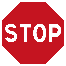 Give this report to your supervisor.Give this report to your supervisor.Give this report to your supervisor.Give this report to your supervisor.Give this report to your supervisor.Give this report to your supervisor.Give this report to your supervisor.Give this report to your supervisor.Give this report to your supervisor.Give this report to your supervisor.Give this report to your supervisor.Give this report to your supervisor.Give this report to your supervisor.Give this report to your supervisor.Give this report to your supervisor.NOTE:  Upon receipt of this report, the supervisor / manager must conduct an immediate preliminary investigation, and complete Part 2 below.NOTE:  Upon receipt of this report, the supervisor / manager must conduct an immediate preliminary investigation, and complete Part 2 below.NOTE:  Upon receipt of this report, the supervisor / manager must conduct an immediate preliminary investigation, and complete Part 2 below.NOTE:  Upon receipt of this report, the supervisor / manager must conduct an immediate preliminary investigation, and complete Part 2 below.NOTE:  Upon receipt of this report, the supervisor / manager must conduct an immediate preliminary investigation, and complete Part 2 below.NOTE:  Upon receipt of this report, the supervisor / manager must conduct an immediate preliminary investigation, and complete Part 2 below.NOTE:  Upon receipt of this report, the supervisor / manager must conduct an immediate preliminary investigation, and complete Part 2 below.NOTE:  Upon receipt of this report, the supervisor / manager must conduct an immediate preliminary investigation, and complete Part 2 below.NOTE:  Upon receipt of this report, the supervisor / manager must conduct an immediate preliminary investigation, and complete Part 2 below.NOTE:  Upon receipt of this report, the supervisor / manager must conduct an immediate preliminary investigation, and complete Part 2 below.NOTE:  Upon receipt of this report, the supervisor / manager must conduct an immediate preliminary investigation, and complete Part 2 below.NOTE:  Upon receipt of this report, the supervisor / manager must conduct an immediate preliminary investigation, and complete Part 2 below.NOTE:  Upon receipt of this report, the supervisor / manager must conduct an immediate preliminary investigation, and complete Part 2 below.NOTE:  Upon receipt of this report, the supervisor / manager must conduct an immediate preliminary investigation, and complete Part 2 below.NOTE:  Upon receipt of this report, the supervisor / manager must conduct an immediate preliminary investigation, and complete Part 2 below.NOTE:  Upon receipt of this report, the supervisor / manager must conduct an immediate preliminary investigation, and complete Part 2 below.NOTE:  Upon receipt of this report, the supervisor / manager must conduct an immediate preliminary investigation, and complete Part 2 below.Part 2.  Completed by Supervisor / Manager Part 2.  Completed by Supervisor / Manager Part 2.  Completed by Supervisor / Manager Part 2.  Completed by Supervisor / Manager Part 2.  Completed by Supervisor / Manager Part 2.  Completed by Supervisor / Manager Part 2.  Completed by Supervisor / Manager Part 2.  Completed by Supervisor / Manager Part 2.  Completed by Supervisor / Manager Part 2.  Completed by Supervisor / Manager Part 2.  Completed by Supervisor / Manager Part 2.  Completed by Supervisor / Manager Part 2.  Completed by Supervisor / Manager Part 2.  Completed by Supervisor / Manager Part 2.  Completed by Supervisor / Manager Part 2.  Completed by Supervisor / Manager Part 2.  Completed by Supervisor / Manager Review of incident by supervisor / manager.  Please complete the form in its entirety.	YES	NOWhat was the date that this incident was first reported to you?       Was the hazard that caused the condition identified in the Job Hazard Assessment?		Was the employee / volunteer made aware of the safety and occupational health hazards associated 
with their duties / responsibilities?		Was the employee / volunteer engaged in their regular duties when the incident occurred?		Review of incident by supervisor / manager.  Please complete the form in its entirety.	YES	NOWhat was the date that this incident was first reported to you?       Was the hazard that caused the condition identified in the Job Hazard Assessment?		Was the employee / volunteer made aware of the safety and occupational health hazards associated 
with their duties / responsibilities?		Was the employee / volunteer engaged in their regular duties when the incident occurred?		Review of incident by supervisor / manager.  Please complete the form in its entirety.	YES	NOWhat was the date that this incident was first reported to you?       Was the hazard that caused the condition identified in the Job Hazard Assessment?		Was the employee / volunteer made aware of the safety and occupational health hazards associated 
with their duties / responsibilities?		Was the employee / volunteer engaged in their regular duties when the incident occurred?		Review of incident by supervisor / manager.  Please complete the form in its entirety.	YES	NOWhat was the date that this incident was first reported to you?       Was the hazard that caused the condition identified in the Job Hazard Assessment?		Was the employee / volunteer made aware of the safety and occupational health hazards associated 
with their duties / responsibilities?		Was the employee / volunteer engaged in their regular duties when the incident occurred?		Review of incident by supervisor / manager.  Please complete the form in its entirety.	YES	NOWhat was the date that this incident was first reported to you?       Was the hazard that caused the condition identified in the Job Hazard Assessment?		Was the employee / volunteer made aware of the safety and occupational health hazards associated 
with their duties / responsibilities?		Was the employee / volunteer engaged in their regular duties when the incident occurred?		Review of incident by supervisor / manager.  Please complete the form in its entirety.	YES	NOWhat was the date that this incident was first reported to you?       Was the hazard that caused the condition identified in the Job Hazard Assessment?		Was the employee / volunteer made aware of the safety and occupational health hazards associated 
with their duties / responsibilities?		Was the employee / volunteer engaged in their regular duties when the incident occurred?		Review of incident by supervisor / manager.  Please complete the form in its entirety.	YES	NOWhat was the date that this incident was first reported to you?       Was the hazard that caused the condition identified in the Job Hazard Assessment?		Was the employee / volunteer made aware of the safety and occupational health hazards associated 
with their duties / responsibilities?		Was the employee / volunteer engaged in their regular duties when the incident occurred?		Review of incident by supervisor / manager.  Please complete the form in its entirety.	YES	NOWhat was the date that this incident was first reported to you?       Was the hazard that caused the condition identified in the Job Hazard Assessment?		Was the employee / volunteer made aware of the safety and occupational health hazards associated 
with their duties / responsibilities?		Was the employee / volunteer engaged in their regular duties when the incident occurred?		Review of incident by supervisor / manager.  Please complete the form in its entirety.	YES	NOWhat was the date that this incident was first reported to you?       Was the hazard that caused the condition identified in the Job Hazard Assessment?		Was the employee / volunteer made aware of the safety and occupational health hazards associated 
with their duties / responsibilities?		Was the employee / volunteer engaged in their regular duties when the incident occurred?		Review of incident by supervisor / manager.  Please complete the form in its entirety.	YES	NOWhat was the date that this incident was first reported to you?       Was the hazard that caused the condition identified in the Job Hazard Assessment?		Was the employee / volunteer made aware of the safety and occupational health hazards associated 
with their duties / responsibilities?		Was the employee / volunteer engaged in their regular duties when the incident occurred?		Review of incident by supervisor / manager.  Please complete the form in its entirety.	YES	NOWhat was the date that this incident was first reported to you?       Was the hazard that caused the condition identified in the Job Hazard Assessment?		Was the employee / volunteer made aware of the safety and occupational health hazards associated 
with their duties / responsibilities?		Was the employee / volunteer engaged in their regular duties when the incident occurred?		Review of incident by supervisor / manager.  Please complete the form in its entirety.	YES	NOWhat was the date that this incident was first reported to you?       Was the hazard that caused the condition identified in the Job Hazard Assessment?		Was the employee / volunteer made aware of the safety and occupational health hazards associated 
with their duties / responsibilities?		Was the employee / volunteer engaged in their regular duties when the incident occurred?		Review of incident by supervisor / manager.  Please complete the form in its entirety.	YES	NOWhat was the date that this incident was first reported to you?       Was the hazard that caused the condition identified in the Job Hazard Assessment?		Was the employee / volunteer made aware of the safety and occupational health hazards associated 
with their duties / responsibilities?		Was the employee / volunteer engaged in their regular duties when the incident occurred?		Review of incident by supervisor / manager.  Please complete the form in its entirety.	YES	NOWhat was the date that this incident was first reported to you?       Was the hazard that caused the condition identified in the Job Hazard Assessment?		Was the employee / volunteer made aware of the safety and occupational health hazards associated 
with their duties / responsibilities?		Was the employee / volunteer engaged in their regular duties when the incident occurred?		Review of incident by supervisor / manager.  Please complete the form in its entirety.	YES	NOWhat was the date that this incident was first reported to you?       Was the hazard that caused the condition identified in the Job Hazard Assessment?		Was the employee / volunteer made aware of the safety and occupational health hazards associated 
with their duties / responsibilities?		Was the employee / volunteer engaged in their regular duties when the incident occurred?		Review of incident by supervisor / manager.  Please complete the form in its entirety.	YES	NOWhat was the date that this incident was first reported to you?       Was the hazard that caused the condition identified in the Job Hazard Assessment?		Was the employee / volunteer made aware of the safety and occupational health hazards associated 
with their duties / responsibilities?		Was the employee / volunteer engaged in their regular duties when the incident occurred?		Review of incident by supervisor / manager.  Please complete the form in its entirety.	YES	NOWhat was the date that this incident was first reported to you?       Was the hazard that caused the condition identified in the Job Hazard Assessment?		Was the employee / volunteer made aware of the safety and occupational health hazards associated 
with their duties / responsibilities?		Was the employee / volunteer engaged in their regular duties when the incident occurred?			YES	NO	5.	Was the employee / volunteer working overtime when the incident occurred? 				a.	If yes, how many hours straight had the employee been working?        		b.	How many overtime shifts had the employee worked in the seven (7) days prior to the incident?        6.	Was hospitalization provided / sought for the employee following the incident?		Note:	For serious incidents, an Employee Representative must be identified to assist in this review. 
Serious incidents may include:  employee death, unconsciousness, days away from work,
amputations, and loss of one or both eyes (see Part 3 below).7.	If the employee / volunteer has missed time from work due to this incident, what date did they last work?       	8. 	Were there current DSHS, Administration, Division, Region, Facility, or other local policies or standard operating 
procedures governing the activities being performed by the employee / volunteer at the time of the incident? 				a.	If yes, were the appropriate policies or standards being followed?			b.	If policies / standards were required to be followed, but were not in this circumstance, please explain why not. 	YES	NO	5.	Was the employee / volunteer working overtime when the incident occurred? 				a.	If yes, how many hours straight had the employee been working?        		b.	How many overtime shifts had the employee worked in the seven (7) days prior to the incident?        6.	Was hospitalization provided / sought for the employee following the incident?		Note:	For serious incidents, an Employee Representative must be identified to assist in this review. 
Serious incidents may include:  employee death, unconsciousness, days away from work,
amputations, and loss of one or both eyes (see Part 3 below).7.	If the employee / volunteer has missed time from work due to this incident, what date did they last work?       	8. 	Were there current DSHS, Administration, Division, Region, Facility, or other local policies or standard operating 
procedures governing the activities being performed by the employee / volunteer at the time of the incident? 				a.	If yes, were the appropriate policies or standards being followed?			b.	If policies / standards were required to be followed, but were not in this circumstance, please explain why not. 	YES	NO	5.	Was the employee / volunteer working overtime when the incident occurred? 				a.	If yes, how many hours straight had the employee been working?        		b.	How many overtime shifts had the employee worked in the seven (7) days prior to the incident?        6.	Was hospitalization provided / sought for the employee following the incident?		Note:	For serious incidents, an Employee Representative must be identified to assist in this review. 
Serious incidents may include:  employee death, unconsciousness, days away from work,
amputations, and loss of one or both eyes (see Part 3 below).7.	If the employee / volunteer has missed time from work due to this incident, what date did they last work?       	8. 	Were there current DSHS, Administration, Division, Region, Facility, or other local policies or standard operating 
procedures governing the activities being performed by the employee / volunteer at the time of the incident? 				a.	If yes, were the appropriate policies or standards being followed?			b.	If policies / standards were required to be followed, but were not in this circumstance, please explain why not. 	YES	NO	5.	Was the employee / volunteer working overtime when the incident occurred? 				a.	If yes, how many hours straight had the employee been working?        		b.	How many overtime shifts had the employee worked in the seven (7) days prior to the incident?        6.	Was hospitalization provided / sought for the employee following the incident?		Note:	For serious incidents, an Employee Representative must be identified to assist in this review. 
Serious incidents may include:  employee death, unconsciousness, days away from work,
amputations, and loss of one or both eyes (see Part 3 below).7.	If the employee / volunteer has missed time from work due to this incident, what date did they last work?       	8. 	Were there current DSHS, Administration, Division, Region, Facility, or other local policies or standard operating 
procedures governing the activities being performed by the employee / volunteer at the time of the incident? 				a.	If yes, were the appropriate policies or standards being followed?			b.	If policies / standards were required to be followed, but were not in this circumstance, please explain why not. 	YES	NO	5.	Was the employee / volunteer working overtime when the incident occurred? 				a.	If yes, how many hours straight had the employee been working?        		b.	How many overtime shifts had the employee worked in the seven (7) days prior to the incident?        6.	Was hospitalization provided / sought for the employee following the incident?		Note:	For serious incidents, an Employee Representative must be identified to assist in this review. 
Serious incidents may include:  employee death, unconsciousness, days away from work,
amputations, and loss of one or both eyes (see Part 3 below).7.	If the employee / volunteer has missed time from work due to this incident, what date did they last work?       	8. 	Were there current DSHS, Administration, Division, Region, Facility, or other local policies or standard operating 
procedures governing the activities being performed by the employee / volunteer at the time of the incident? 				a.	If yes, were the appropriate policies or standards being followed?			b.	If policies / standards were required to be followed, but were not in this circumstance, please explain why not. 	YES	NO	5.	Was the employee / volunteer working overtime when the incident occurred? 				a.	If yes, how many hours straight had the employee been working?        		b.	How many overtime shifts had the employee worked in the seven (7) days prior to the incident?        6.	Was hospitalization provided / sought for the employee following the incident?		Note:	For serious incidents, an Employee Representative must be identified to assist in this review. 
Serious incidents may include:  employee death, unconsciousness, days away from work,
amputations, and loss of one or both eyes (see Part 3 below).7.	If the employee / volunteer has missed time from work due to this incident, what date did they last work?       	8. 	Were there current DSHS, Administration, Division, Region, Facility, or other local policies or standard operating 
procedures governing the activities being performed by the employee / volunteer at the time of the incident? 				a.	If yes, were the appropriate policies or standards being followed?			b.	If policies / standards were required to be followed, but were not in this circumstance, please explain why not. 	YES	NO	5.	Was the employee / volunteer working overtime when the incident occurred? 				a.	If yes, how many hours straight had the employee been working?        		b.	How many overtime shifts had the employee worked in the seven (7) days prior to the incident?        6.	Was hospitalization provided / sought for the employee following the incident?		Note:	For serious incidents, an Employee Representative must be identified to assist in this review. 
Serious incidents may include:  employee death, unconsciousness, days away from work,
amputations, and loss of one or both eyes (see Part 3 below).7.	If the employee / volunteer has missed time from work due to this incident, what date did they last work?       	8. 	Were there current DSHS, Administration, Division, Region, Facility, or other local policies or standard operating 
procedures governing the activities being performed by the employee / volunteer at the time of the incident? 				a.	If yes, were the appropriate policies or standards being followed?			b.	If policies / standards were required to be followed, but were not in this circumstance, please explain why not. 	YES	NO	5.	Was the employee / volunteer working overtime when the incident occurred? 				a.	If yes, how many hours straight had the employee been working?        		b.	How many overtime shifts had the employee worked in the seven (7) days prior to the incident?        6.	Was hospitalization provided / sought for the employee following the incident?		Note:	For serious incidents, an Employee Representative must be identified to assist in this review. 
Serious incidents may include:  employee death, unconsciousness, days away from work,
amputations, and loss of one or both eyes (see Part 3 below).7.	If the employee / volunteer has missed time from work due to this incident, what date did they last work?       	8. 	Were there current DSHS, Administration, Division, Region, Facility, or other local policies or standard operating 
procedures governing the activities being performed by the employee / volunteer at the time of the incident? 				a.	If yes, were the appropriate policies or standards being followed?			b.	If policies / standards were required to be followed, but were not in this circumstance, please explain why not. 	YES	NO	5.	Was the employee / volunteer working overtime when the incident occurred? 				a.	If yes, how many hours straight had the employee been working?        		b.	How many overtime shifts had the employee worked in the seven (7) days prior to the incident?        6.	Was hospitalization provided / sought for the employee following the incident?		Note:	For serious incidents, an Employee Representative must be identified to assist in this review. 
Serious incidents may include:  employee death, unconsciousness, days away from work,
amputations, and loss of one or both eyes (see Part 3 below).7.	If the employee / volunteer has missed time from work due to this incident, what date did they last work?       	8. 	Were there current DSHS, Administration, Division, Region, Facility, or other local policies or standard operating 
procedures governing the activities being performed by the employee / volunteer at the time of the incident? 				a.	If yes, were the appropriate policies or standards being followed?			b.	If policies / standards were required to be followed, but were not in this circumstance, please explain why not. 	YES	NO	5.	Was the employee / volunteer working overtime when the incident occurred? 				a.	If yes, how many hours straight had the employee been working?        		b.	How many overtime shifts had the employee worked in the seven (7) days prior to the incident?        6.	Was hospitalization provided / sought for the employee following the incident?		Note:	For serious incidents, an Employee Representative must be identified to assist in this review. 
Serious incidents may include:  employee death, unconsciousness, days away from work,
amputations, and loss of one or both eyes (see Part 3 below).7.	If the employee / volunteer has missed time from work due to this incident, what date did they last work?       	8. 	Were there current DSHS, Administration, Division, Region, Facility, or other local policies or standard operating 
procedures governing the activities being performed by the employee / volunteer at the time of the incident? 				a.	If yes, were the appropriate policies or standards being followed?			b.	If policies / standards were required to be followed, but were not in this circumstance, please explain why not. 	YES	NO	5.	Was the employee / volunteer working overtime when the incident occurred? 				a.	If yes, how many hours straight had the employee been working?        		b.	How many overtime shifts had the employee worked in the seven (7) days prior to the incident?        6.	Was hospitalization provided / sought for the employee following the incident?		Note:	For serious incidents, an Employee Representative must be identified to assist in this review. 
Serious incidents may include:  employee death, unconsciousness, days away from work,
amputations, and loss of one or both eyes (see Part 3 below).7.	If the employee / volunteer has missed time from work due to this incident, what date did they last work?       	8. 	Were there current DSHS, Administration, Division, Region, Facility, or other local policies or standard operating 
procedures governing the activities being performed by the employee / volunteer at the time of the incident? 				a.	If yes, were the appropriate policies or standards being followed?			b.	If policies / standards were required to be followed, but were not in this circumstance, please explain why not. 	YES	NO	5.	Was the employee / volunteer working overtime when the incident occurred? 				a.	If yes, how many hours straight had the employee been working?        		b.	How many overtime shifts had the employee worked in the seven (7) days prior to the incident?        6.	Was hospitalization provided / sought for the employee following the incident?		Note:	For serious incidents, an Employee Representative must be identified to assist in this review. 
Serious incidents may include:  employee death, unconsciousness, days away from work,
amputations, and loss of one or both eyes (see Part 3 below).7.	If the employee / volunteer has missed time from work due to this incident, what date did they last work?       	8. 	Were there current DSHS, Administration, Division, Region, Facility, or other local policies or standard operating 
procedures governing the activities being performed by the employee / volunteer at the time of the incident? 				a.	If yes, were the appropriate policies or standards being followed?			b.	If policies / standards were required to be followed, but were not in this circumstance, please explain why not. 	YES	NO	5.	Was the employee / volunteer working overtime when the incident occurred? 				a.	If yes, how many hours straight had the employee been working?        		b.	How many overtime shifts had the employee worked in the seven (7) days prior to the incident?        6.	Was hospitalization provided / sought for the employee following the incident?		Note:	For serious incidents, an Employee Representative must be identified to assist in this review. 
Serious incidents may include:  employee death, unconsciousness, days away from work,
amputations, and loss of one or both eyes (see Part 3 below).7.	If the employee / volunteer has missed time from work due to this incident, what date did they last work?       	8. 	Were there current DSHS, Administration, Division, Region, Facility, or other local policies or standard operating 
procedures governing the activities being performed by the employee / volunteer at the time of the incident? 				a.	If yes, were the appropriate policies or standards being followed?			b.	If policies / standards were required to be followed, but were not in this circumstance, please explain why not. 	YES	NO	5.	Was the employee / volunteer working overtime when the incident occurred? 				a.	If yes, how many hours straight had the employee been working?        		b.	How many overtime shifts had the employee worked in the seven (7) days prior to the incident?        6.	Was hospitalization provided / sought for the employee following the incident?		Note:	For serious incidents, an Employee Representative must be identified to assist in this review. 
Serious incidents may include:  employee death, unconsciousness, days away from work,
amputations, and loss of one or both eyes (see Part 3 below).7.	If the employee / volunteer has missed time from work due to this incident, what date did they last work?       	8. 	Were there current DSHS, Administration, Division, Region, Facility, or other local policies or standard operating 
procedures governing the activities being performed by the employee / volunteer at the time of the incident? 				a.	If yes, were the appropriate policies or standards being followed?			b.	If policies / standards were required to be followed, but were not in this circumstance, please explain why not. 	YES	NO	5.	Was the employee / volunteer working overtime when the incident occurred? 				a.	If yes, how many hours straight had the employee been working?        		b.	How many overtime shifts had the employee worked in the seven (7) days prior to the incident?        6.	Was hospitalization provided / sought for the employee following the incident?		Note:	For serious incidents, an Employee Representative must be identified to assist in this review. 
Serious incidents may include:  employee death, unconsciousness, days away from work,
amputations, and loss of one or both eyes (see Part 3 below).7.	If the employee / volunteer has missed time from work due to this incident, what date did they last work?       	8. 	Were there current DSHS, Administration, Division, Region, Facility, or other local policies or standard operating 
procedures governing the activities being performed by the employee / volunteer at the time of the incident? 				a.	If yes, were the appropriate policies or standards being followed?			b.	If policies / standards were required to be followed, but were not in this circumstance, please explain why not. 	YES	NO	5.	Was the employee / volunteer working overtime when the incident occurred? 				a.	If yes, how many hours straight had the employee been working?        		b.	How many overtime shifts had the employee worked in the seven (7) days prior to the incident?        6.	Was hospitalization provided / sought for the employee following the incident?		Note:	For serious incidents, an Employee Representative must be identified to assist in this review. 
Serious incidents may include:  employee death, unconsciousness, days away from work,
amputations, and loss of one or both eyes (see Part 3 below).7.	If the employee / volunteer has missed time from work due to this incident, what date did they last work?       	8. 	Were there current DSHS, Administration, Division, Region, Facility, or other local policies or standard operating 
procedures governing the activities being performed by the employee / volunteer at the time of the incident? 				a.	If yes, were the appropriate policies or standards being followed?			b.	If policies / standards were required to be followed, but were not in this circumstance, please explain why not. 	YES	NO	5.	Was the employee / volunteer working overtime when the incident occurred? 				a.	If yes, how many hours straight had the employee been working?        		b.	How many overtime shifts had the employee worked in the seven (7) days prior to the incident?        6.	Was hospitalization provided / sought for the employee following the incident?		Note:	For serious incidents, an Employee Representative must be identified to assist in this review. 
Serious incidents may include:  employee death, unconsciousness, days away from work,
amputations, and loss of one or both eyes (see Part 3 below).7.	If the employee / volunteer has missed time from work due to this incident, what date did they last work?       	8. 	Were there current DSHS, Administration, Division, Region, Facility, or other local policies or standard operating 
procedures governing the activities being performed by the employee / volunteer at the time of the incident? 				a.	If yes, were the appropriate policies or standards being followed?			b.	If policies / standards were required to be followed, but were not in this circumstance, please explain why not. 	9. 	Did you conclude the incident to be the result of an unsafe physical WORK ENVIRONMENT? 				a.	If yes, please describe the specific safety / health hazard(s) that contributed and any actions you 
have taken to correct the safety or health hazards:       	9. 	Did you conclude the incident to be the result of an unsafe physical WORK ENVIRONMENT? 				a.	If yes, please describe the specific safety / health hazard(s) that contributed and any actions you 
have taken to correct the safety or health hazards:       	9. 	Did you conclude the incident to be the result of an unsafe physical WORK ENVIRONMENT? 				a.	If yes, please describe the specific safety / health hazard(s) that contributed and any actions you 
have taken to correct the safety or health hazards:       	9. 	Did you conclude the incident to be the result of an unsafe physical WORK ENVIRONMENT? 				a.	If yes, please describe the specific safety / health hazard(s) that contributed and any actions you 
have taken to correct the safety or health hazards:       	9. 	Did you conclude the incident to be the result of an unsafe physical WORK ENVIRONMENT? 				a.	If yes, please describe the specific safety / health hazard(s) that contributed and any actions you 
have taken to correct the safety or health hazards:       	9. 	Did you conclude the incident to be the result of an unsafe physical WORK ENVIRONMENT? 				a.	If yes, please describe the specific safety / health hazard(s) that contributed and any actions you 
have taken to correct the safety or health hazards:       	9. 	Did you conclude the incident to be the result of an unsafe physical WORK ENVIRONMENT? 				a.	If yes, please describe the specific safety / health hazard(s) that contributed and any actions you 
have taken to correct the safety or health hazards:       	9. 	Did you conclude the incident to be the result of an unsafe physical WORK ENVIRONMENT? 				a.	If yes, please describe the specific safety / health hazard(s) that contributed and any actions you 
have taken to correct the safety or health hazards:       	9. 	Did you conclude the incident to be the result of an unsafe physical WORK ENVIRONMENT? 				a.	If yes, please describe the specific safety / health hazard(s) that contributed and any actions you 
have taken to correct the safety or health hazards:       	9. 	Did you conclude the incident to be the result of an unsafe physical WORK ENVIRONMENT? 				a.	If yes, please describe the specific safety / health hazard(s) that contributed and any actions you 
have taken to correct the safety or health hazards:       	9. 	Did you conclude the incident to be the result of an unsafe physical WORK ENVIRONMENT? 				a.	If yes, please describe the specific safety / health hazard(s) that contributed and any actions you 
have taken to correct the safety or health hazards:       	9. 	Did you conclude the incident to be the result of an unsafe physical WORK ENVIRONMENT? 				a.	If yes, please describe the specific safety / health hazard(s) that contributed and any actions you 
have taken to correct the safety or health hazards:       	9. 	Did you conclude the incident to be the result of an unsafe physical WORK ENVIRONMENT? 				a.	If yes, please describe the specific safety / health hazard(s) that contributed and any actions you 
have taken to correct the safety or health hazards:       	9. 	Did you conclude the incident to be the result of an unsafe physical WORK ENVIRONMENT? 				a.	If yes, please describe the specific safety / health hazard(s) that contributed and any actions you 
have taken to correct the safety or health hazards:       	9. 	Did you conclude the incident to be the result of an unsafe physical WORK ENVIRONMENT? 				a.	If yes, please describe the specific safety / health hazard(s) that contributed and any actions you 
have taken to correct the safety or health hazards:       	9. 	Did you conclude the incident to be the result of an unsafe physical WORK ENVIRONMENT? 				a.	If yes, please describe the specific safety / health hazard(s) that contributed and any actions you 
have taken to correct the safety or health hazards:       	9. 	Did you conclude the incident to be the result of an unsafe physical WORK ENVIRONMENT? 				a.	If yes, please describe the specific safety / health hazard(s) that contributed and any actions you 
have taken to correct the safety or health hazards:       	10. 	Did you conclude the incident was the result of an unsafe WORK PRACTICE or PROCEDURE 
(e.g., improper use of PPE, lifting assistance / equipment, etc.)? 				a.	If yes, please describe the unsafe work practice / procedure and any actions you have taken
to correct the unsafe work practice:       	10. 	Did you conclude the incident was the result of an unsafe WORK PRACTICE or PROCEDURE 
(e.g., improper use of PPE, lifting assistance / equipment, etc.)? 				a.	If yes, please describe the unsafe work practice / procedure and any actions you have taken
to correct the unsafe work practice:       	10. 	Did you conclude the incident was the result of an unsafe WORK PRACTICE or PROCEDURE 
(e.g., improper use of PPE, lifting assistance / equipment, etc.)? 				a.	If yes, please describe the unsafe work practice / procedure and any actions you have taken
to correct the unsafe work practice:       	10. 	Did you conclude the incident was the result of an unsafe WORK PRACTICE or PROCEDURE 
(e.g., improper use of PPE, lifting assistance / equipment, etc.)? 				a.	If yes, please describe the unsafe work practice / procedure and any actions you have taken
to correct the unsafe work practice:       	10. 	Did you conclude the incident was the result of an unsafe WORK PRACTICE or PROCEDURE 
(e.g., improper use of PPE, lifting assistance / equipment, etc.)? 				a.	If yes, please describe the unsafe work practice / procedure and any actions you have taken
to correct the unsafe work practice:       	10. 	Did you conclude the incident was the result of an unsafe WORK PRACTICE or PROCEDURE 
(e.g., improper use of PPE, lifting assistance / equipment, etc.)? 				a.	If yes, please describe the unsafe work practice / procedure and any actions you have taken
to correct the unsafe work practice:       	10. 	Did you conclude the incident was the result of an unsafe WORK PRACTICE or PROCEDURE 
(e.g., improper use of PPE, lifting assistance / equipment, etc.)? 				a.	If yes, please describe the unsafe work practice / procedure and any actions you have taken
to correct the unsafe work practice:       	10. 	Did you conclude the incident was the result of an unsafe WORK PRACTICE or PROCEDURE 
(e.g., improper use of PPE, lifting assistance / equipment, etc.)? 				a.	If yes, please describe the unsafe work practice / procedure and any actions you have taken
to correct the unsafe work practice:       	10. 	Did you conclude the incident was the result of an unsafe WORK PRACTICE or PROCEDURE 
(e.g., improper use of PPE, lifting assistance / equipment, etc.)? 				a.	If yes, please describe the unsafe work practice / procedure and any actions you have taken
to correct the unsafe work practice:       	10. 	Did you conclude the incident was the result of an unsafe WORK PRACTICE or PROCEDURE 
(e.g., improper use of PPE, lifting assistance / equipment, etc.)? 				a.	If yes, please describe the unsafe work practice / procedure and any actions you have taken
to correct the unsafe work practice:       	10. 	Did you conclude the incident was the result of an unsafe WORK PRACTICE or PROCEDURE 
(e.g., improper use of PPE, lifting assistance / equipment, etc.)? 				a.	If yes, please describe the unsafe work practice / procedure and any actions you have taken
to correct the unsafe work practice:       	10. 	Did you conclude the incident was the result of an unsafe WORK PRACTICE or PROCEDURE 
(e.g., improper use of PPE, lifting assistance / equipment, etc.)? 				a.	If yes, please describe the unsafe work practice / procedure and any actions you have taken
to correct the unsafe work practice:       	10. 	Did you conclude the incident was the result of an unsafe WORK PRACTICE or PROCEDURE 
(e.g., improper use of PPE, lifting assistance / equipment, etc.)? 				a.	If yes, please describe the unsafe work practice / procedure and any actions you have taken
to correct the unsafe work practice:       	10. 	Did you conclude the incident was the result of an unsafe WORK PRACTICE or PROCEDURE 
(e.g., improper use of PPE, lifting assistance / equipment, etc.)? 				a.	If yes, please describe the unsafe work practice / procedure and any actions you have taken
to correct the unsafe work practice:       	10. 	Did you conclude the incident was the result of an unsafe WORK PRACTICE or PROCEDURE 
(e.g., improper use of PPE, lifting assistance / equipment, etc.)? 				a.	If yes, please describe the unsafe work practice / procedure and any actions you have taken
to correct the unsafe work practice:       	10. 	Did you conclude the incident was the result of an unsafe WORK PRACTICE or PROCEDURE 
(e.g., improper use of PPE, lifting assistance / equipment, etc.)? 				a.	If yes, please describe the unsafe work practice / procedure and any actions you have taken
to correct the unsafe work practice:       	10. 	Did you conclude the incident was the result of an unsafe WORK PRACTICE or PROCEDURE 
(e.g., improper use of PPE, lifting assistance / equipment, etc.)? 				a.	If yes, please describe the unsafe work practice / procedure and any actions you have taken
to correct the unsafe work practice:       	11. 	To help prevent future reoccurrences, did you discuss the incident and corrective actions with the 
employee / volunteer and the remainder of your staff? 				a.	What other actions have you taken to prevent a reoccurrence of similar incidents? 	11. 	To help prevent future reoccurrences, did you discuss the incident and corrective actions with the 
employee / volunteer and the remainder of your staff? 				a.	What other actions have you taken to prevent a reoccurrence of similar incidents? 	11. 	To help prevent future reoccurrences, did you discuss the incident and corrective actions with the 
employee / volunteer and the remainder of your staff? 				a.	What other actions have you taken to prevent a reoccurrence of similar incidents? 	11. 	To help prevent future reoccurrences, did you discuss the incident and corrective actions with the 
employee / volunteer and the remainder of your staff? 				a.	What other actions have you taken to prevent a reoccurrence of similar incidents? 	11. 	To help prevent future reoccurrences, did you discuss the incident and corrective actions with the 
employee / volunteer and the remainder of your staff? 				a.	What other actions have you taken to prevent a reoccurrence of similar incidents? 	11. 	To help prevent future reoccurrences, did you discuss the incident and corrective actions with the 
employee / volunteer and the remainder of your staff? 				a.	What other actions have you taken to prevent a reoccurrence of similar incidents? 	11. 	To help prevent future reoccurrences, did you discuss the incident and corrective actions with the 
employee / volunteer and the remainder of your staff? 				a.	What other actions have you taken to prevent a reoccurrence of similar incidents? 	11. 	To help prevent future reoccurrences, did you discuss the incident and corrective actions with the 
employee / volunteer and the remainder of your staff? 				a.	What other actions have you taken to prevent a reoccurrence of similar incidents? 	11. 	To help prevent future reoccurrences, did you discuss the incident and corrective actions with the 
employee / volunteer and the remainder of your staff? 				a.	What other actions have you taken to prevent a reoccurrence of similar incidents? 	11. 	To help prevent future reoccurrences, did you discuss the incident and corrective actions with the 
employee / volunteer and the remainder of your staff? 				a.	What other actions have you taken to prevent a reoccurrence of similar incidents? 	11. 	To help prevent future reoccurrences, did you discuss the incident and corrective actions with the 
employee / volunteer and the remainder of your staff? 				a.	What other actions have you taken to prevent a reoccurrence of similar incidents? 	11. 	To help prevent future reoccurrences, did you discuss the incident and corrective actions with the 
employee / volunteer and the remainder of your staff? 				a.	What other actions have you taken to prevent a reoccurrence of similar incidents? 	11. 	To help prevent future reoccurrences, did you discuss the incident and corrective actions with the 
employee / volunteer and the remainder of your staff? 				a.	What other actions have you taken to prevent a reoccurrence of similar incidents? 	11. 	To help prevent future reoccurrences, did you discuss the incident and corrective actions with the 
employee / volunteer and the remainder of your staff? 				a.	What other actions have you taken to prevent a reoccurrence of similar incidents? 	11. 	To help prevent future reoccurrences, did you discuss the incident and corrective actions with the 
employee / volunteer and the remainder of your staff? 				a.	What other actions have you taken to prevent a reoccurrence of similar incidents? 	11. 	To help prevent future reoccurrences, did you discuss the incident and corrective actions with the 
employee / volunteer and the remainder of your staff? 				a.	What other actions have you taken to prevent a reoccurrence of similar incidents? 	11. 	To help prevent future reoccurrences, did you discuss the incident and corrective actions with the 
employee / volunteer and the remainder of your staff? 				a.	What other actions have you taken to prevent a reoccurrence of similar incidents? 	12.	Based on your review, does this incident require further investigation?			12.	Based on your review, does this incident require further investigation?			12.	Based on your review, does this incident require further investigation?			12.	Based on your review, does this incident require further investigation?			12.	Based on your review, does this incident require further investigation?			12.	Based on your review, does this incident require further investigation?			12.	Based on your review, does this incident require further investigation?			12.	Based on your review, does this incident require further investigation?			12.	Based on your review, does this incident require further investigation?			12.	Based on your review, does this incident require further investigation?			12.	Based on your review, does this incident require further investigation?			12.	Based on your review, does this incident require further investigation?			12.	Based on your review, does this incident require further investigation?			12.	Based on your review, does this incident require further investigation?			12.	Based on your review, does this incident require further investigation?			12.	Based on your review, does this incident require further investigation?			12.	Based on your review, does this incident require further investigation?		13.  SUPERVISOR’S NAME  (PLEASE PRINT)                13.  SUPERVISOR’S NAME  (PLEASE PRINT)                13.  SUPERVISOR’S NAME  (PLEASE PRINT)                13.  SUPERVISOR’S NAME  (PLEASE PRINT)                13.  SUPERVISOR’S NAME  (PLEASE PRINT)                13.  SUPERVISOR’S NAME  (PLEASE PRINT)                13.  SUPERVISOR’S NAME  (PLEASE PRINT)                13.  SUPERVISOR’S NAME  (PLEASE PRINT)                13.  SUPERVISOR’S NAME  (PLEASE PRINT)                13.  SUPERVISOR’S NAME  (PLEASE PRINT)                13.  SUPERVISOR’S NAME  (PLEASE PRINT)                14.  WORK PHONE NUMBER(     )      14.  WORK PHONE NUMBER(     )      14.  WORK PHONE NUMBER(     )      14.  WORK PHONE NUMBER(     )      14.  WORK PHONE NUMBER(     )      14.  WORK PHONE NUMBER(     )      15.  SUPERVISOR’S SIGNATURE	DATE15.  SUPERVISOR’S SIGNATURE	DATE15.  SUPERVISOR’S SIGNATURE	DATE15.  SUPERVISOR’S SIGNATURE	DATE15.  SUPERVISOR’S SIGNATURE	DATE15.  SUPERVISOR’S SIGNATURE	DATE15.  SUPERVISOR’S SIGNATURE	DATE15.  SUPERVISOR’S SIGNATURE	DATE15.  SUPERVISOR’S SIGNATURE	DATE15.  SUPERVISOR’S SIGNATURE	DATE15.  SUPERVISOR’S SIGNATURE	DATE15.  SUPERVISOR’S SIGNATURE	DATE15.  SUPERVISOR’S SIGNATURE	DATE15.  SUPERVISOR’S SIGNATURE	DATE15.  SUPERVISOR’S SIGNATURE	DATE15.  SUPERVISOR’S SIGNATURE	DATE15.  SUPERVISOR’S SIGNATURE	DATEPart 3.  Employee representative review (shop steward or designated individual) per WAC 296-800-32020Part 3.  Employee representative review (shop steward or designated individual) per WAC 296-800-32020Part 3.  Employee representative review (shop steward or designated individual) per WAC 296-800-32020Part 3.  Employee representative review (shop steward or designated individual) per WAC 296-800-32020Part 3.  Employee representative review (shop steward or designated individual) per WAC 296-800-32020Part 3.  Employee representative review (shop steward or designated individual) per WAC 296-800-32020Part 3.  Employee representative review (shop steward or designated individual) per WAC 296-800-32020Part 3.  Employee representative review (shop steward or designated individual) per WAC 296-800-32020Part 3.  Employee representative review (shop steward or designated individual) per WAC 296-800-32020Part 3.  Employee representative review (shop steward or designated individual) per WAC 296-800-32020Part 3.  Employee representative review (shop steward or designated individual) per WAC 296-800-32020Part 3.  Employee representative review (shop steward or designated individual) per WAC 296-800-32020Part 3.  Employee representative review (shop steward or designated individual) per WAC 296-800-32020Part 3.  Employee representative review (shop steward or designated individual) per WAC 296-800-32020Part 3.  Employee representative review (shop steward or designated individual) per WAC 296-800-32020Part 3.  Employee representative review (shop steward or designated individual) per WAC 296-800-32020Part 3.  Employee representative review (shop steward or designated individual) per WAC 296-800-320201.  EMPLOYEE REPRESENTATIVE’S NAME (PLEASE PRINT)
     1.  EMPLOYEE REPRESENTATIVE’S NAME (PLEASE PRINT)
     1.  EMPLOYEE REPRESENTATIVE’S NAME (PLEASE PRINT)
     1.  EMPLOYEE REPRESENTATIVE’S NAME (PLEASE PRINT)
     1.  EMPLOYEE REPRESENTATIVE’S NAME (PLEASE PRINT)
     1.  EMPLOYEE REPRESENTATIVE’S NAME (PLEASE PRINT)
     1.  EMPLOYEE REPRESENTATIVE’S NAME (PLEASE PRINT)
     1.  EMPLOYEE REPRESENTATIVE’S NAME (PLEASE PRINT)
     1.  EMPLOYEE REPRESENTATIVE’S NAME (PLEASE PRINT)
     1.  EMPLOYEE REPRESENTATIVE’S NAME (PLEASE PRINT)
     1.  EMPLOYEE REPRESENTATIVE’S NAME (PLEASE PRINT)
     2.  TELEPHONE NUMBER(     )      2.  TELEPHONE NUMBER(     )      2.  TELEPHONE NUMBER(     )      2.  TELEPHONE NUMBER(     )      2.  TELEPHONE NUMBER(     )      2.  TELEPHONE NUMBER(     )      3.  REPRESENTATIVE’S SIGNATURE	DATE3.  REPRESENTATIVE’S SIGNATURE	DATE3.  REPRESENTATIVE’S SIGNATURE	DATE3.  REPRESENTATIVE’S SIGNATURE	DATE3.  REPRESENTATIVE’S SIGNATURE	DATE3.  REPRESENTATIVE’S SIGNATURE	DATE3.  REPRESENTATIVE’S SIGNATURE	DATE3.  REPRESENTATIVE’S SIGNATURE	DATE3.  REPRESENTATIVE’S SIGNATURE	DATE3.  REPRESENTATIVE’S SIGNATURE	DATE3.  REPRESENTATIVE’S SIGNATURE	DATE3.  REPRESENTATIVE’S SIGNATURE	DATE3.  REPRESENTATIVE’S SIGNATURE	DATE3.  REPRESENTATIVE’S SIGNATURE	DATE3.  REPRESENTATIVE’S SIGNATURE	DATE3.  REPRESENTATIVE’S SIGNATURE	DATE3.  REPRESENTATIVE’S SIGNATURE	DATEPart 4.  To be completed by the location’s Safety Officer or safety representativePart 4.  To be completed by the location’s Safety Officer or safety representativePart 4.  To be completed by the location’s Safety Officer or safety representativePart 4.  To be completed by the location’s Safety Officer or safety representativePart 4.  To be completed by the location’s Safety Officer or safety representativePart 4.  To be completed by the location’s Safety Officer or safety representativePart 4.  To be completed by the location’s Safety Officer or safety representativePart 4.  To be completed by the location’s Safety Officer or safety representativePart 4.  To be completed by the location’s Safety Officer or safety representativePart 4.  To be completed by the location’s Safety Officer or safety representativePart 4.  To be completed by the location’s Safety Officer or safety representativePart 4.  To be completed by the location’s Safety Officer or safety representativePart 4.  To be completed by the location’s Safety Officer or safety representativePart 4.  To be completed by the location’s Safety Officer or safety representativePart 4.  To be completed by the location’s Safety Officer or safety representativePart 4.  To be completed by the location’s Safety Officer or safety representativePart 4.  To be completed by the location’s Safety Officer or safety representative1.  SAFETY OFFICER’S SIGNATURE	DATE1.  SAFETY OFFICER’S SIGNATURE	DATE1.  SAFETY OFFICER’S SIGNATURE	DATE1.  SAFETY OFFICER’S SIGNATURE	DATE1.  SAFETY OFFICER’S SIGNATURE	DATE1.  SAFETY OFFICER’S SIGNATURE	DATE1.  SAFETY OFFICER’S SIGNATURE	DATE2.  PRINT NAME HERE2.  PRINT NAME HERE2.  PRINT NAME HERE2.  PRINT NAME HERE2.  PRINT NAME HERE2.  PRINT NAME HERE2.  PRINT NAME HERE3.  TELEPHONE NUMBER(     )      3.  TELEPHONE NUMBER(     )      3.  TELEPHONE NUMBER(     )      4.  SAFETY OFFICER’S COMMENTS (ATTACH ADDITIONAL PAGE(S) IF NECESSARY)4.  SAFETY OFFICER’S COMMENTS (ATTACH ADDITIONAL PAGE(S) IF NECESSARY)4.  SAFETY OFFICER’S COMMENTS (ATTACH ADDITIONAL PAGE(S) IF NECESSARY)4.  SAFETY OFFICER’S COMMENTS (ATTACH ADDITIONAL PAGE(S) IF NECESSARY)4.  SAFETY OFFICER’S COMMENTS (ATTACH ADDITIONAL PAGE(S) IF NECESSARY)4.  SAFETY OFFICER’S COMMENTS (ATTACH ADDITIONAL PAGE(S) IF NECESSARY)4.  SAFETY OFFICER’S COMMENTS (ATTACH ADDITIONAL PAGE(S) IF NECESSARY)4.  SAFETY OFFICER’S COMMENTS (ATTACH ADDITIONAL PAGE(S) IF NECESSARY)4.  SAFETY OFFICER’S COMMENTS (ATTACH ADDITIONAL PAGE(S) IF NECESSARY)4.  SAFETY OFFICER’S COMMENTS (ATTACH ADDITIONAL PAGE(S) IF NECESSARY)4.  SAFETY OFFICER’S COMMENTS (ATTACH ADDITIONAL PAGE(S) IF NECESSARY)4.  SAFETY OFFICER’S COMMENTS (ATTACH ADDITIONAL PAGE(S) IF NECESSARY)4.  SAFETY OFFICER’S COMMENTS (ATTACH ADDITIONAL PAGE(S) IF NECESSARY)4.  SAFETY OFFICER’S COMMENTS (ATTACH ADDITIONAL PAGE(S) IF NECESSARY)4.  SAFETY OFFICER’S COMMENTS (ATTACH ADDITIONAL PAGE(S) IF NECESSARY)4.  SAFETY OFFICER’S COMMENTS (ATTACH ADDITIONAL PAGE(S) IF NECESSARY)4.  SAFETY OFFICER’S COMMENTS (ATTACH ADDITIONAL PAGE(S) IF NECESSARY)FOR QUESTIONS:	Call the Claims Management Section at 1-866-712-3890, or consult Enterprise Insurance Services  SharePoint at:  https://stateofwa.sharepoint.com/sites/DSHS-EXE-InsuranceServices. FOR QUESTIONS:	Call the Claims Management Section at 1-866-712-3890, or consult Enterprise Insurance Services  SharePoint at:  https://stateofwa.sharepoint.com/sites/DSHS-EXE-InsuranceServices. FOR QUESTIONS:	Call the Claims Management Section at 1-866-712-3890, or consult Enterprise Insurance Services  SharePoint at:  https://stateofwa.sharepoint.com/sites/DSHS-EXE-InsuranceServices. FOR QUESTIONS:	Call the Claims Management Section at 1-866-712-3890, or consult Enterprise Insurance Services  SharePoint at:  https://stateofwa.sharepoint.com/sites/DSHS-EXE-InsuranceServices. FOR QUESTIONS:	Call the Claims Management Section at 1-866-712-3890, or consult Enterprise Insurance Services  SharePoint at:  https://stateofwa.sharepoint.com/sites/DSHS-EXE-InsuranceServices. FOR QUESTIONS:	Call the Claims Management Section at 1-866-712-3890, or consult Enterprise Insurance Services  SharePoint at:  https://stateofwa.sharepoint.com/sites/DSHS-EXE-InsuranceServices. FOR QUESTIONS:	Call the Claims Management Section at 1-866-712-3890, or consult Enterprise Insurance Services  SharePoint at:  https://stateofwa.sharepoint.com/sites/DSHS-EXE-InsuranceServices. FOR QUESTIONS:	Call the Claims Management Section at 1-866-712-3890, or consult Enterprise Insurance Services  SharePoint at:  https://stateofwa.sharepoint.com/sites/DSHS-EXE-InsuranceServices. FOR QUESTIONS:	Call the Claims Management Section at 1-866-712-3890, or consult Enterprise Insurance Services  SharePoint at:  https://stateofwa.sharepoint.com/sites/DSHS-EXE-InsuranceServices. FOR QUESTIONS:	Call the Claims Management Section at 1-866-712-3890, or consult Enterprise Insurance Services  SharePoint at:  https://stateofwa.sharepoint.com/sites/DSHS-EXE-InsuranceServices. FOR QUESTIONS:	Call the Claims Management Section at 1-866-712-3890, or consult Enterprise Insurance Services  SharePoint at:  https://stateofwa.sharepoint.com/sites/DSHS-EXE-InsuranceServices. FOR QUESTIONS:	Call the Claims Management Section at 1-866-712-3890, or consult Enterprise Insurance Services  SharePoint at:  https://stateofwa.sharepoint.com/sites/DSHS-EXE-InsuranceServices. FOR QUESTIONS:	Call the Claims Management Section at 1-866-712-3890, or consult Enterprise Insurance Services  SharePoint at:  https://stateofwa.sharepoint.com/sites/DSHS-EXE-InsuranceServices. FOR QUESTIONS:	Call the Claims Management Section at 1-866-712-3890, or consult Enterprise Insurance Services  SharePoint at:  https://stateofwa.sharepoint.com/sites/DSHS-EXE-InsuranceServices. FOR QUESTIONS:	Call the Claims Management Section at 1-866-712-3890, or consult Enterprise Insurance Services  SharePoint at:  https://stateofwa.sharepoint.com/sites/DSHS-EXE-InsuranceServices. FOR QUESTIONS:	Call the Claims Management Section at 1-866-712-3890, or consult Enterprise Insurance Services  SharePoint at:  https://stateofwa.sharepoint.com/sites/DSHS-EXE-InsuranceServices. FOR QUESTIONS:	Call the Claims Management Section at 1-866-712-3890, or consult Enterprise Insurance Services  SharePoint at:  https://stateofwa.sharepoint.com/sites/DSHS-EXE-InsuranceServices. General Instructions / DistributionFor the purposes of this form, a “Close Call” incident is any event that could have resulted in an on-the-job
employee / volunteer injury or death, but fortunately did not.  Reporting of “Close Call” events enables the Department to use the information to help prevent future incidents and the possibility of future injuries.Part 1.	Should be completed by the employee / volunteer in entirety and in detail within one (1) business day of the incident or their awareness of their injury / illness. NOTE:  lf the employee / volunteer is unavailable or unable to complete and submit this document within one (1) business day, a supervisor or other designated person should complete the form as thoroughly as possible.  Sign in the signature block (Block 25) and add the statement, “Completed for unavailable employee / volunteer.”NOTE:  If this incident was associated with a client-on-staff assault, and the employee selected “Yes” for both boxes in Block 22, in order to be considered for the Assault benefit, the employee must fill out DSHS form 03-391.  Note:  Assault benefits may only be adjudicated for DSHS employees who are filling positions authorized by RCW 72.01.045 or RCW 74.04.790.Part 2.	Supervisor completes all requested information, signs and dates document.Part 3.	Use this section only if an employee representative participated in this incident review.  The employee representative reviews the requested information and signs.Part 4.	Location’s Safety Officer or safety representative completes the requested information and signs.Distribution:DSHS institution / facility supervisors should forward the original DSHS 03-133 (and all added attachments)
to the ERMO Insurance Services Office.  DSHS Headquarters and Field Office supervisors should forward the original DSHS 03-133 (and all added attachments) to the ERMO Insurance Services Office with copies to their local safety committee representative.  Send all documents to:ERMO Insurance Services OfficePO Box 45882Mail Stop:  45882Olympia WA  98504-5882